АДМИНИСТРАЦИЯ НОВОКРИВОШЕИНСКОГО  СЕЛЬСКОГО  ПОСЕЛЕНИЯПОСТАНОВЛЕНИЕ07.11. 2019                                                                                      № 103с. НовокривошеиноКривошеинского районаТомской областиОб условиях приватизации объекта муниципальной собственности муниципального образования Новокривошеинское сельское поселение	На основании  Федерального закона от 21 декабря 2001 № 178-ФЗ «О приватизации государственного и муниципального имущества», Положения о порядке распоряжения и управления имуществом, находящимся в муниципальной собственности муниципального образования Новокривошеинское сельское поселение, утвержденного решением Совета Новокривошеинского сельского поселения от 28.12.2005 № 27, Прогнозного плана (программы) приватизации муниципального имущества на 2019 год, утвержденного решением Совета Новокривошеинского сельского поселения от 08.10.2019 № 119П О С Т А Н О В Л Я Ю : 	 1. Утвердить условия приватизации объекта муниципальной собственности муниципального образования Новокривошеинское сельское поселение, согласно приложению.	2. Администрации Новокривошеинского сельского поселения:	1) осуществить подготовку и разместить извещение о проведении открытого аукциона в электронной форме по продаже муниципального имущества на официальном сайте Российской Федерации для размещения информации о проведении торгов;	2)  организовать и провести аукцион;	3) по итогам аукциона заключить договор купли-продажи с победителем  аукциона.	4) разместить информационное сообщение о проведении открытого аукциона в электронной форме по продаже муниципального имущества на официальном сайте Администрации Новокривошеинского сельского поселения.	3. Контроль за исполнением настоящего постановления оставляю за собой.Глава Новокривошеинского сельского поселения                                   А.О. СаяпинПРИЛОЖЕНИЕ к постановлению Администрации Новокривошеинскогосельского поселенияот 07.11.2019 № 103Условия приватизации объекта муниципальной собственностимуниципального образования Новокривошеинское сельское поселение1. Лот № 11) Автобус на 13 мест ГАЗ-32213 (год изготовления – 2005, VIN – Х9632213050401534,  кузов – 32210050163899,  цвет кузова – белый, гос. номер – 0266ЕХ70, ПТС 52 КХ 636219 от 17.02.2005 г. выдано ООО «Автомобильный завод ГАЗ»). Техническое состояние неудовлетворительное. 2) Способ приватизации: открытый аукцион в электронной форме с подачей предложений о цене в открытой форме;3) Начальная цена без учета НДС: 29000 (двадцать девять тысяч) руб. 00 копеек;4) Шаг аукциона: 1450 (одна тысяча четыреста пятьдесят) руб. 00 копеек;5) Сумма задатка: 5800 (пять тысяч восемьсот) руб. 00 копеек.6) Сроки платежа: в течение месяца со дня заключения договора купли-продажи;7) Имущество не выставлялось на торги в форме аукциона в 2019 году.АДМИНИСТРАЦИЯ НОВОКРИВОШЕИНСКОГО СЕЛЬСКОГО ПОСЕЛЕНИЯПОСТАНОВЛЕНИЕ07.11.2019                                                                                        № 104с. НовокривошеиноКривошеинского районаТомской областиО внесении изменений в постановление Администрации Новокривошеинского сельского поселения от 16.09.2019 № 96 «О местах (площадках) накопления твердых коммунальных отходов на территории Новокривошеинского сельского поселения»В связи с фактическим изменением отдельных мест (площадок) накопления твердых коммунальных отходов  ПОСТАНОВЛЯЮ:1.Внести изменения в постановление Администрации Новокривошеинского сельского поселения от 16.09.2019 № 96 «О местах (площадках) накопления твердых коммунальных отходов на территории Новокривошеинского сельского поселения»1) Изложить схему мест (площадок) накопления твердых коммунальных отходов на территории села Новокривошеино Новокривошеинского сельского поселения в редакции согласно приложению 1 к настоящему постановлению.2) Изложить реестр размещения мест (площадок) накопления твердых коммунальных отходов на территории села Новокривошеино Новокривошеинского сельского поселения в редакции согласно приложению 2 к настоящему постановлению.2.Настоящее постановление вступает в силу с момента его подписания.3. Контроль за исполнением настоящего постановления оставляю за собой.Глава Новокривошеинского сельского поселения                                            А.О. СаяпинПриложение 1к постановлению АдминистрацииНовокривошеинского сельского поселенияот 07.11.2019 № 104Схемаразмещения мест (площадок) накопления твердых коммунальных отходов на территории села Новокривошеино Новокривошеинского сельского поселения 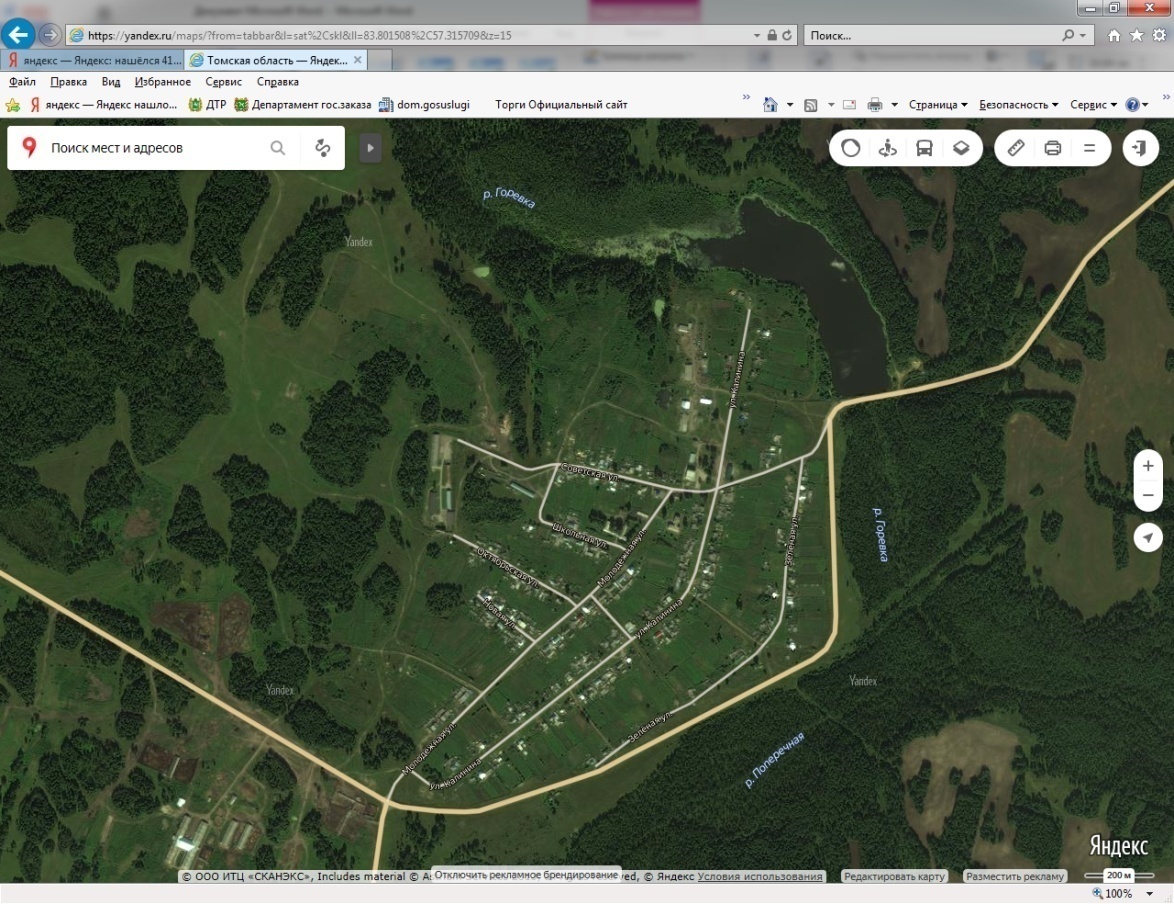 Приложение 2к постановлению Администрации Новокривошеинского сельского поселенияОт 07.11.2019 № 104Реестр мест (площадок) накопления твердых коммунальных отходов на территории села Новокривошеино Новокривошеинского сельского поселенияАДМИНИСТРАЦИЯ НОВОКРИВОШЕИНСКОГО СЕЛЬСКОГО ПОСЕЛЕНИЯПОСТАНОВЛЕНИЕ11.11.2019                                                                                       № 106с. НовокривошеиноКривошеинского районаТомской областиО принятии в собственность муниципального образования Новокривошеинское сельское поселение движимого имуществаВ соответствии с Решением Думы Кривошеинского района от 31.10.2019 № 304 «О безвозмездной передаче движимого муниципального имущества», Постановлением Администрации Кривошеинского района от 01.11.2019 № 668 «О безвозмездной передаче муниципального движимого имущества» П О С Т А Н О В Л Я Ю : 1.  Принять безвозмездно в собственность муниципального образования Новокривошеинское сельское поселение движимое имущество согласно перечню (приложение).2. Главному бухгалтеру Администрации Новокривошеинского сельского поселения (Т.А.Дубанос):1) оформить прием муниципального движимого имущества, указанного в приложении к настоящему  постановлению;2) предоставить специалисту по муниципальной собственности и земельным ресурсам (Т.М.Фадина) копию акта приема-передачи движимого имущества, указанного в приложении к настоящему постановлению.3. Настоящее постановление вступает в силу с даты его подписания.4.  Контроль за выполнением настоящего постановления оставляю за собой.Глава Новокривошеинского сельского поселения                                        А.О. СаяпинПриложениек постановлениюАдминистрации Новокривошеинскогосельского поселения от 11.11.2019 № 106АДМИНИСТРАЦИЯ НОВОКРИВОШЕИНСКОГО СЕЛЬСКОГО ПОСЕЛЕНИЯПОСТАНОВЛЕНИЕ14.11.2019                                                                                       № 107с. НовокривошеиноКривошеинского районаТомской областиОб основных направления бюджетной и налоговой политики муниципального                                                                            образования Новокривошеинское сельское поселение на 2020год и на плановый период 2021 и 2022 годов.В целях разработки проекта местного  бюджета на 2020 год и на плановый период 2021 и 2022 годов в соответствии с требованиями пункта 2 статьи 172 Бюджетного кодекса Российской Федерации и Положением о бюджетном процессе в муниципальном образовании Новокривошеинское сельское поселение, утвержденного решением Совета Новокривошеинского сельского поселения от 17 марта 2014 № 91(в редакции решения Совета Новокривошеинского сельского поселения от 29 апреля 2014 № 94; от 21.05.2015 № 134; от 26.04.2017 № 207) с дополнениями и изменениями            ПОСТАНОВЛЯЮ:            1. Утвердить  Основные направления бюджетной и налоговой политики муниципального образования Новокривошеинское сельское поселение на 2020 год и на плановый период 2021 и 2022 годов  согласно приложению.2. Администрации  Новокривошеинского сельского поселения при разработке проекта местного бюджета  на 2020 год и на плановый период 2021 и 2022 годов обеспечить соблюдение Основных направлений бюджетной и налоговой политики на 2020 год и на плановый период 2021 и 2022 годов.3.  Контроль за исполнением настоящего постановления возложить на главного бухгалтера Администрации Новокривошеинского сельского поселения Дубанос Т.А.Глава Новокривошеинского сельского поселения			А. О. СаяпинПриложениеУТВЕРЖДЕНО постановлением Администрации Новокривошеинского сельского  поселения от 14.11.2019 № 107Об  основных направлениях бюджетной и налоговой политики муниципального образования Новокривошеинское сельское поселение на 2020 год и на плановый период  2021 и 2022 годов.1. Общие положения1.Основные направления бюджетной и налоговой политики муниципального образования    (далее - основные направления бюджетной и налоговой политики) на 2020 год и перспективу  разработаны в соответствии с Бюджетным кодексом Российской Федерации.2. Основные цели и задачи бюджетной политикина 2020-2022 годы2.Основной целью проводимой бюджетной политики муниципального образования Новокривошеинское сельское поселение на 2020-2022 годы остается повышение уровня и качества жизни населения, в том числе за счет обеспечения граждан доступными и качественными бюджетными услугами. 3.Бюджетная политика в 2020-2022 годах будет направлена на решение следующих задач:1) разработка и утверждение бюджета сельского поселения на 2020 год и на плановый период 2021 и 2022 годов в сложившихся экономических условиях с учетом пересмотра объемов и структуры бюджетных расходов по сравнению с 2019 годом в целях обеспечения социальной стабильности в поселении;2)сохранение и развитие налогового потенциала на территории Новокривошеинского сельского поселения; 3) переход к режиму экономии бюджетных средств, предполагающему достижение максимально возможного экономического и социального эффекта; 4) обеспечение сбалансированности бюджета сельского поселения с целью обеспечения исполнения действующих расходных обязательств;5) разумное сдерживание бюджетных расходов.6) реализация программно-целевого принципа планирования и исполнения бюджета;7) проведение  мероприятий, направленных на увеличение бюджетных доходов через стимулирование развития предпринимательства и создание новых  рабочих мест;8) повышение ответственности за эффективное расходование бюджетных средств  всех участников бюджетного процесса.3. Бюджетная политика в области доходов       4. В области доходов важнейшей задачей на среднесрочную перспективу является сохранение и развитие имеющегося налогового потенциала, а также сохранение поддержки  производств, имеющих приоритетное значение для социально-экономического развития территории. 5.В целях  сохранения и развития имеющегося  налогового потенциала муниципального образования Новокривошеинское сельское поселение будут проводиться следующие мероприятия:1) предотвращение резкого уменьшения налогооблагаемой базы НДФЛ путем сохранения действующих и создания новых рабочих мест. В этом направлении должна быть продолжена работа, ориентированная на обеспечение легализации заработной платы и своевременной ее выплаты;2) максимальное приближение прогноза поступлений доходов к реальной ситуации;3) оперативная корректировка бюджета при отклонении поступлений доходов от прогнозных оценок;4) проведение   работы  по выявлению и уточнению налоговой базы по земельному  налогу, налогу на имущество физических лиц, что будет являться в дальнейшем основой для формирования налога на недвижимость;5) создание благоприятных условий для деятельности субъектов среднего и малого  предпринимательства; 6) продолжение работы по повышению эффективности управления муниципальной собственностью и увеличение доходов от ее использования.4. Бюджетная политика в области расходов      6.Основными принципами бюджетной политики Новокривошеинского сельского поселения на 2020-2022 годы будет направлена на оптимизацию и повышение эффективности бюджетных расходов за счет:1) повышения уровня жизни населения на основе совершенствовании системы оплаты труда, безусловного предоставления всех законодательно установленных социальных гарантий;     2) ограничения принятия новых расходных обязательств, отказа от ранее принятых, но не финансируемых расходов;3) проведения мониторинга кредиторской задолженности бюджетных средств в целях оптимизации текущих расходов бюджета и недопущения наращивания кредиторской задолженности по принятым обязательствам;4) обеспечения соблюдения норматива расходов на содержание органов местного самоуправления;5) оптимизации численности работников органов местного самоуправления и бюджетной сферы;6) усиления контроля и проведения анализа результативности использования средств.5. Бюджетная политика в области формированиямежбюджетных отношений          7. Межбюджетные отношения в 2020-2022годах будут формироваться в соответствии с Бюджетным кодексом Российской Федерации.6. Финансовый контроль     8. Бюджетная политика в области финансового контроля на 2020 год и перспективу  будет направлена на совершенствование муниципального финансового контроля и обеспечение комплексного взаимодействия между всеми органами муниципального финансового контроля.9. В целях совершенствования действующего механизма муниципального финансового контроля необходимо:1) усилить ответственность  распорядителей средств местного бюджета за обеспечением результативности использования средств местного бюджета и повышением качества муниципальных услуг (работ), а так же  полнотой и своевременностью представляемой отчетности.2) повысить контроль за эффективностью использования средств местного бюджета и создание превентивной системы, препятствующей нецелевому использованию средств.3) обеспечить отсутствие кредиторской задолженности по принятым бюджетным обязательствам, в первую очередь по заработной плате и коммунальным услугам. АДМИНИСТРАЦИЯ НОВОКРИВОШЕИНСКОГО СЕЛЬСКОГО ПОСЕЛЕНИЯПОСТАНОВЛЕНИЕ14.11.2019                                                                                        № 108с. НовокривошеиноКривошеинского районаТомской областиО списании основных средств с забалансового счета АдминистрацииНовокривошеинского сельского поселения ПОСТАНОВЛЯЮ:1. Бухгалтерии (Дубанос Т.А.) списать с забалансового счета Администрации Новокривошеинского сельского поселения следующее имущество:2. Специалисту по муниципальной собственности и земельным ресурсам Фадиной Т.М. внести изменения в Реестр объектов муниципальной собственности.3. Контроль за исполнением данного постановления оставляю за собой.Глава Новокривошеинского сельского поселения                                          А.О. СаяпинАДМИНИСТРАЦИЯ НОВОКРИВОШЕИНСКОГО СЕЛЬСКОГО ПОСЕЛЕНИЯПОСТАНОВЛЕНИЕ14.11.2019                                                                                     № 109с. НовокривошеиноКривошеинского районаТомской областиО списании основных средств с баланса АдминистрацииНовокривошеинского сельского поселенияПОСТАНОВЛЯЮ:1. Бухгалтерии (Дубанос Т.А.) списать с баланса Администрации Новокривошеинского сельского поселения следующее имущество: 2. Специалисту по муниципальной собственности и земельным ресурсам Фадиной Т.М. внести изменения в Реестр объектов муниципальной собственности.3. Контроль за исполнением данного постановления оставляю за собой.Глава Новокривошеинского сельского поселения                                          А.О. СаяпинАДМИНИСТРАЦИЯ НОВОКРИВОШЕИНСКОГО СЕЛЬСКОГО ПОСЕЛЕНИЯПОСТАНОВЛЕНИЕ14.11.2019                                                                              №  110с. НовокривошеиноКривошеинского районаТомской областиО внесении изменений в постановление Администрации Новокривошеинского сельского поселения от 13.11.2015  № 86« Об утверждении Положения о системе оплаты труда инструктора по спорту муниципального образования Новокривошеинское сельское поселение»           В соответствии с постановлением Администрации Томской области от 16.10.2019 № 376а «Об увеличении фонда оплаты труда работников, на которых не распространяется действие указов Президента Российской Федерации 07.05.2012 № 597, от 01.06.2012 № 761 и от 28.12.2012 № 1688 и о внесении изменений в отдельные Постановления Администрации Томской области» в части увеличения расходов на оплату труда на 4,3% работникам муниципальных учреждений муниципального образования Новокривошеинское сельское поселение, на которых не распространяется действие указов Президента Российской Федерации от 07.05.2012 № 597, от 01.06.2012 № 761 и от 28.12.2012 № 1688	ПОСТАНОВЛЯЮ:Внести изменения в постановление  Администрации Новокривошеинского сельского поселения от 13.11.2015  № 86« Об утверждении Положения о системе оплаты труда инструктора по спорту муниципального образования Новокривошеинское сельское поселение»:таблицу в пункте 2.1. раздела  2 постановления изложить в следующей редакции:           2. Настоящее постановление вступает в  силу с даты его подписания и распространяется на правоотношения, возникшие с 1 октября 2019 года.             3. Контроль за исполнением  постановления оставляю за собой.Глава Новокривошеинского сельского поселенияА.О. СаяпинАДМИНИСТРАЦИЯ НОВОКРИВОШЕИНСКОГО СЕЛЬСКОГО ПОСЕЛЕНИЯПОСТАНОВЛЕНИЕ14.11.2019                                                                                 №  111с. НовокривошеиноКривошеинского районаТомской областиО внесении изменений в постановление Администрации Новокривошеинского сельского поселения от 09.01.2019  № 3«Об утверждении штатной численности, штатного расписания работников Администрации Новокривошеинского сельского поселения, осуществляющих полномочия по первичному воинскому учёту на территориях, где отсутствуют военные комиссариаты на 2019 год»           В целях реализации распоряжения Правительства Российской Федерации от 13 марта 2019 года № 415-р «Об увеличении с 01 октября 2019г. на 4,3% оплаты труда работников федеральных казенных учреждений, а также гражданского персонала воинских частей, учреждений и подразделений», оплата труда которых осуществляется в соответствии с Постановлением Правительства Российской Федерации от 05 августа 2008г. № 583 «О введении новых систем оплаты труда работников федеральных бюджетных, автономных и казенных учреждений и федеральных государственных органов, а также гражданского персонала воинских частей, учреждений и подразделений федеральных органов исполнительной власти, в которых законом предусмотрена военная и приравненная к ней служба, оплата труда которых осуществляется на основе Единой тарифной сетки по оплате труда работников федеральных государственных учреждений» и указания Министра обороны Российской Федерации № 205/2/440 от 07 октября 2019г. (входящая телеграмма от Врио начальника ФКУ «Управление финансового обеспечения МО РФ по ЦВО от 30.10.2019г.): с 01 октября 2019 года увеличить должностные оклады военно-учетных работников на 4,3%	ПОСТАНОВЛЯЮ:Внести изменения в постановление  Администрации Новокривошеинского сельского поселения от 09.01.2019  № 3 «Об утверждении штатной численности, штатного расписания работников Администрации Новокривошеинского сельского поселения, осуществляющих полномочия по первичному воинскому учёту на территориях, где отсутствуют поенные комиссариаты на 2019 год»:таблицу в приложении постановления изложить в следующей редакции:           2. Настоящее постановление вступает в  силу с даты его подписания и распространяется на правоотношения, возникшие с 1 октября 2019 года.             3. Контроль за исполнением  постановления оставляю за собой.Глава Новокривошеинского сельского поселенияА.О. СаяпинАДМИНИСТРАЦИЯ НОВОКРИВОШЕИНСКОГО СЕЛЬСКОГО ПОСЕЛЕНИЯПОСТАНОВЛЕНИЕ14.11.2019                                                                                  №  112с. НовокривошеиноКривошеинского районаТомской областиО внесении изменений в постановление АдминистрацииНовокривошеинского сельского поселения от 31 мая 2010 года № 39 «Об утверждении Положения об оплате труда работников исполняющих обязанности по техническому обеспечению органов местного самоуправления Новокривошеинского сельского поселения, а также рабочих»	В  соответствии с постановлением Администрации Томской области от 16 октября 2019 года № 376а «Об увеличении фонда оплаты труда работников, на которых не распространяется действие указов Президента Российской Федерации от 07.05.2012 № 597, от 01.06.2012 № 761 и от 28.12.2012 № 1688 и о внесении изменений в отдельные постановления Администрации Томской области», постановлением Администрации Кривошеинского района от 19 октября 2019 года № 662 «О внесении изменений в отдельные постановления Администрации Кривошеинского района»	ПОСТАНОВЛЯЮ:	1. Увеличить (проиндексировать) с 1 октября 2019 года оклады (должностные оклады) работников, исполняющих обязанности по техническому обеспечению органов местного самоуправления Новокривошеинского сельского поселения, а также рабочих в 1,043 раза.	2. Внести  в постановление Администрации Новокривошеинского сельского поселения    от 31.05.2010 № 39 «Об утверждении Положения об оплате труда работников исполняющих обязанности по техническому обеспечению органов местного самоуправления  Новокривошеинского  сельского поселения, а также рабочих» следующие изменения:	в размерах должностных окладов по общеотраслевым должностям руководителей, специалистов, служащих и общеотраслевым профессиям рабочих, иных  специалистов, утвержденных указанным постановлением в части III «Должностные оклады» в пункте 3.1 таблицу изложить в следующей редакции:	3. Бухгалтерии привести штатное расписание в соответствии с настоящим постановлением.	4. Настоящее постановление вступает в силу с даты его подписания и распространяется  на правоотношения, возникшие с 1 октября 2019 года.           5. Контроль за исполнением  постановления оставляю за собой.Глава Новокривошеинского сельского поселенияА.О. СаяпинАДМИНИСТРАЦИЯ НОВОКРИВОШЕИНСКОГО СЕЛЬСКОГО ПОСЕЛЕНИЯПОСТАНОВЛЕНИЕ15.11.2019                                                                                     №  113с. НовокривошеиноКривошеинского районаТомской областиОб отмене постановления Администрации Новокривошеинского сельского поселения от 25.06.2018 № 70	В связи с несоответствием с действующим законодательством, протестом прокуратуры Кривошеинского района от 31.10.2019 № 42-2019	ПОСТАНОВЛЯЮ:	1. Постановление Администрации Новокривошеинского сельского поселения от 25.06.2018 № 70 «Об утверждении административного регламента предоставления муниципальной услуги «Выдача разрешений о переводе или об отказе в переводе жилого помещения в нежилое или нежилого помещения в жилое помещение» признать утратившим силу.	2. Настоящее постановление вступает в силу с даты его официального опубликования.           3. Контроль за исполнением настоящего постановления оставляю за собой.Глава Новокривошеинского сельского поселенияА.О. СаяпинАДМИНИСТРАЦИЯ НОВОКРИВОШЕИНСКОГО СЕЛЬСКОГО ПОСЕЛЕНИЯПОСТАНОВЛЕНИЕ25.11.2019                                                                                    № 114с. НовокривошеиноКривошеинского районаТомской областиО внесении изменений в постановление Администрации Новокривошеинского сельского поселения от 16.09.2019 № 96 «О местах (площадках) накопления твердых коммунальных отходов на территории Новокривошеинского сельского поселения»В связи с решением комиссии о включении сведений в реестр мест (площадок) накопления ТКО в отношении МБОУ «Новокривошеинская ООШ» ПОСТАНОВЛЯЮ:1.Внести изменения в постановление Администрации Новокривошеинского сельского поселения от 16.09.2019 № 96 «О местах (площадках) накопления твердых коммунальных отходов на территории Новокривошеинского сельского поселения»1) Изложить схему мест (площадок) накопления твердых коммунальных отходов на территории села НовокривошеиноНовокривошеинского сельского поселения в редакции согласно приложению 1 к настоящему постановлению.2) Вреестр размещения мест (площадок) накопления твердых коммунальных отходов на территории села НовокривошеиноНовокривошеинского сельского поселения добавить строку следующего содержания:2.Настоящее постановление вступает в силу с момента его подписания.3. Контроль за исполнением настоящего постановления оставляю за собой.Глава Новокривошеинского сельского поселения               А.О. СаяпинПриложение 1к постановлению АдминистрацииНовокривошеинского сельского поселенияот 25.11.2019 № 114Схемаразмещения мест (площадок) накопления твердых коммунальных отходов на территории села Новокривошеино Новокривошеинского сельского поселения 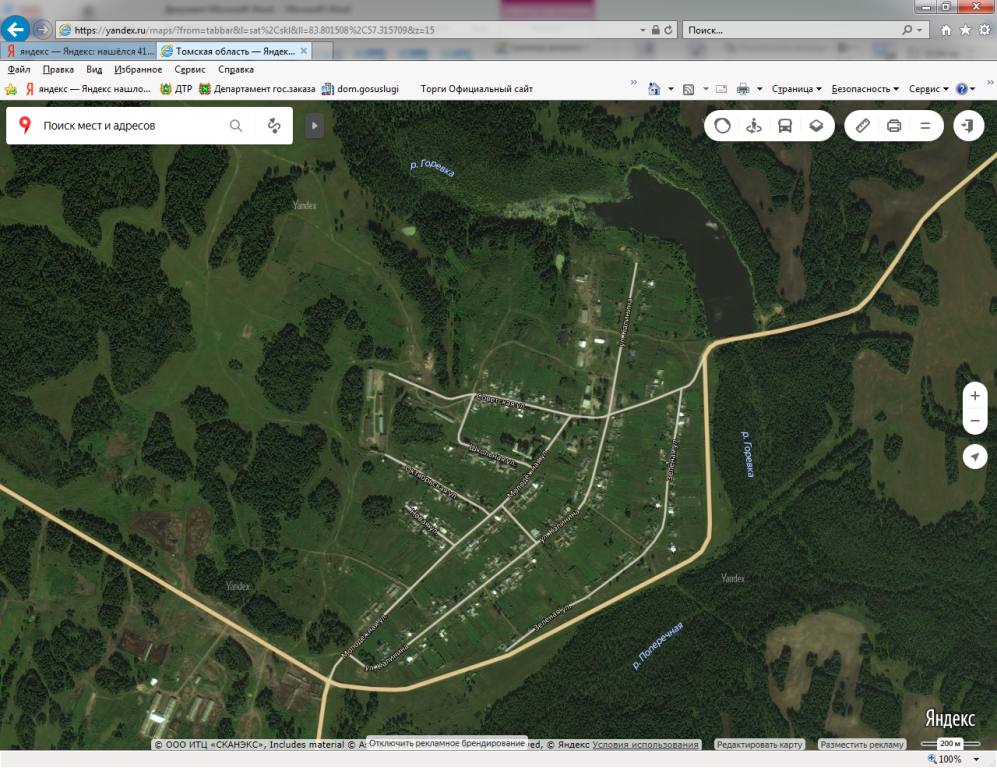 АДМИНИСТРАЦИЯ НОВОКРИВОШЕИНСКОГО СЕЛЬСКОГО ПОСЕЛЕНИЯПОСТАНОВЛЕНИЕ25.11.2019                                                                                       № 115с. НовокривошеиноКривошеинского районаТомской областиО списании основных средств с забалансового счета АдминистрацииНовокривошеинского сельского поселения ПОСТАНОВЛЯЮ:1. Бухгалтерии (Дубанос Т.А.) списать с забалансового счета Администрации Новокривошеинского сельского поселения следующее имущество:2. Специалисту по муниципальной собственности и земельным ресурсам Фадиной Т.М. внести изменения в Реестр объектов муниципальной собственности.3. Контроль за исполнением данного постановления оставляю за собой.Глава Новокривошеинского сельского поселения                                          А.О. СаяпинАДМИНИСТРАЦИЯ НОВОКРИВОШЕИНСКОГО СЕЛЬСКОГО ПОСЕЛЕНИЯПОСТАНОВЛЕНИЕ25.11.2019                                                                                      № 116с. НовокривошеиноКривошеинского районаТомской областиО списании основных средств с баланса АдминистрацииНовокривошеинского сельского поселенияПОСТАНОВЛЯЮ:1. Бухгалтерии (Дубанос Т.А.) списать с баланса Администрации Новокривошеинского сельского поселения следующее имущество: 2. Специалисту по муниципальной собственности и земельным ресурсам Фадиной Т.М. внести изменения в Реестр объектов муниципальной собственности.3. Контроль за исполнением данного постановления оставляю за собой.Глава Новокривошеинского сельского поселения                                          А.О. СаяпинАДМИНИСТРАЦИЯ НОВОКРИВОШЕИНСКОГО СЕЛЬСКОГО  ПОСЕЛЕНИЯПОСТАНОВЛЕНИЕ25.11.2019		                                                    № 117с. НовокривошеиноКривошеинского районаТомской областиО наделении полномочиями по совершению нотариальных действийВ соответствии со статьей 14.1. Федерального закона от 06 октября 2010 года № 131-ФЗ «Об общих принципах организации местного самоуправления в Российской Федерации», «Основы законодательства Российской Федерации о нотариате» утверждённых Верховным судом Российской Федерации от 11 февраля 1993 года № 4462-1, Приказа Министерства юстиции РФ от 6 июня 2017 г. N 97 «Об утверждении Инструкции о порядке совершения нотариальных действий главами местных администраций поселений и специально уполномоченными должностными лицами местного самоуправления поселений, главами местных администраций муниципальных районов и специально уполномоченными должностными лицами местного самоуправления муниципальных районов», на основании Устава муниципального образования Новокривошеинское сельское поселениеПОСТАНОВЛЯЮ:1. Возложить на специальное уполномоченное должностное лицо – Главу Новокривошеинского сельского поселения (Главу Администрации) – Саяпина Алексея Олеговича обязанности по совершению нотариальных действий на территории Новокривошеинского сельского поселения Кривошеинского района Томской области.2. Постановление вступает в силу с даты его официального опубликования.3. Контроль за исполнением настоящего постановления оставляю за собой.Глава Новокривошеинского сельского поселения                    			                                                                          А.О. СаяпинАДМИНИСТРАЦИЯ НОВОКРИВОШЕИНСКОГО СЕЛЬСКОГО ПОСЕЛЕНИЯПОСТАНОВЛЕНИЕ27.11.2019                                                                                      № 118с. НовокривошеиноКривошеинского районаТомской областиО внесении изменений в Постановление Администрации Новокривошеинского сельского поселения от 18.12.2018 № 126 « О наделении полномочиями администратора доходов местного бюджета»	В соответствии со статьей 160.1 Бюджетного Кодекса Российской Федерации и в целях обеспечения поступления налогов, сборов и других обязательных платежей в бюджет Новокривошеинского сельского поселения, а также сокращения задолженности по их уплате, ПОСТАНОВЛЯЮ:	1.Внести изменения в Постановление Администрации Новокривошеинского сельского поселения от 18.12.2018 № 126 «О наделении полномочиями администратора доходов местного бюджета» 1) исключить из пункта 2 Постановления Администрации Новокривошеинского сельского поселения от 18.12.2018 № 126 «О наделении полномочиями администратора доходов местного бюджета» следующие коды бюджетной классификации:907 1 16 90050 10 0000 140 «Прочие поступления от денежных взысканий (штрафов) и иных сумм в возмещение ущерба, зачисляемые в бюджеты сельских поселений»;2) дополнить пункт 2 Постановления Администрации Новокривошеинского сельского поселения от 18.12.2018 № 126 «О наделении полномочиями администратора доходов местного бюджета» следующими кодами бюджетной классификации:907 1 16 07010 10 0000 140 « Штрафы, неустойки, пени, уплаченные в случае просрочки исполнения поставщиком (подрядчиком, исполнителем) обязательств, предусмотренных муниципальным контрактом, заключенным муниципальным органом, казенным учреждением сельского поселения»;907 1 16 07090 10 0000 140 «Иные штрафы, неустойки, пени, уплаченные в соответствии с законом или договором в случае неисполнения или ненадлежащего исполнения обязательств перед муниципальным органом, (муниципальным казенным учреждением) сельского поселения»;907 1 16 10032 10 0000 140 «Прочее возмещение ущерба, причиненного муниципальному имуществу сельского поселения (за исключением имущества, закрепленного за муниципальными бюджетными (автономными) учреждениями, унитарными предприятиями)»;907 1 16 10061 10 0000 140 «Платежи в целях возмещения убытков, причиненных уклонением от заключения с муниципальным органом сельского поселения (муниципальным казенным учреждением) муниципального контракта (за исключением муниципального контракта, финансируемого за счет средств муниципального дорожного фонда);907 1 16 10062 10 0000 140 «Платежи в целях возмещения убытков, причиненных уклонением от заключения с муниципальным органом сельского поселения (муниципальным казенным учреждением) муниципального контракта, финансируемого за счет средств муниципального дорожного фонда);907 1 16 10081 10 0000 140 «Платежи в целях возмещения ущерба при расторжении муниципального контракта, заключенного с муниципальным органом сельского поселения (муниципальным казенным учреждением), в связи с односторонним отказом исполнителя (подрядчика) от его исполнения (за исключением муниципального контракта, финансируемого за счет средств муниципального дорожного фонда);907 1 16 10082 10 0000 140 «Платежи в целях возмещения ущерба при расторжении муниципального контракта, финансируемого за счет средств муниципального дорожного фонда сельского поселения, в связи с односторонним отказом исполнителя (подрядчика) от его исполнения»;907 1 16 10123 01 0000 140 «Доходы от денежных взысканий (штрафов), поступающие в счет погашения задолженности, образовавшейся до 1 января 2020 года, подлежащие зачислению в бюджет муниципального образования по нормативам, действовавшим в 2019 году».	2. Настоящее постановление вступает в силу с даты его подписания.	3. Контроль за исполнением настоящего постановления возложить на главного бухгалтера Дубанос Т.А.Глава Новокривошеинского сельского поселения                             А.О. СаяпинСОВЕТ НОВОКРИВОШЕИНСКОГО СЕЛЬСКОГО ПОСЕЛЕНИЯРЕШЕНИЕ14.11.2019                                                                                № 124с. НовокривошеиноКривошеинского районаТомской областиО рассмотрении проекта бюджета муниципального образования                                                                          Новокривошеинское сельское поселение на 2020 год и на плановый период                              2021 и 2022 годов  Рассмотрев представленный администрацией Новокривошеинского сельского поселения проект бюджета муниципального образования Новокривошеинское сельское поселение на 2020 год и на плановый период 2021 и 2022 годовСОВЕТ НОВОКРИВОШЕИНСКОГО СЕЛЬСКОГО ПОСЕЛЕНИЯ РЕШИЛ:Принять к рассмотрению проект бюджета муниципального образования Новокривошеинское сельское поселение на 2020 год и плановый период 2021 и 2022 годов и вынести на обсуждения по следующим характеристикам:Статья 1.1. Утвердить основные характеристики бюджета муниципального образования Новокривошеинское  сельское поселение на 2020 год:1)общий объем доходов бюджета муниципального образования Новокривошеинское сельское поселение в сумме 6236,3 тыс. рублей, в том числе налоговые и неналоговые доходы в сумме 2274,3 тыс. рублей;2)общий объем расходов бюджета муниципального образования Новокривошеинское сельское поселение в сумме  6236,3 тыс. рублей;3) дефицит (профицит) местного бюджета в сумме 0,0 тыс. руб.2. Утвердить основные характеристики бюджета муниципального образования Новокривошеинское  сельское поселение на 2021 год и на 2022 год:1)общий объем доходов бюджета муниципального образования Новокривошеинское сельское поселение на 2021 год в сумме 6332,3 тыс. рублей, в том числе налоговые и неналоговые доходы в сумме 2370,3 тыс. рублей и на 2022 год в сумме 6485,3 тыс. руб., в том числе налоговые и неналоговые в сумме 2523,3 тыс.руб. ;2)общий объем расходов бюджета муниципального образования Новокривошеинское сельское поселение на 2021 год в сумме  6332,3 тыс. рублей и  на 2022 год в сумме 6485,3 тыс. руб.;3) дефицит (профицит) местного бюджета на 2021 год в сумме 0,0 тыс. руб. и на 2022 год в сумме 0,0 тыс. руб.Статья 2. Утвердить нормативы зачисления доходов в бюджет муниципального образования Новокривошеинское сельское поселение на 2020год и на плановый период 2021 и 2022 годов согласно приложению 1 к настоящему Решению.Статья 3.  Утвердить:     1) перечень главных администраторов доходов бюджета муниципального образования Новокривошеинское сельское поселение на 2020 год и на плановый период 2021 и 2022 годов согласно приложению 2 к настоящему Решению.     2) перечень источников доходов, закрепленных за главными администраторами доходов муниципального образования Новокривошеинское сельское поселение – органа местного самоуправления на 2020 год и на плановый период 2021 и 2022 годов согласно приложению  3  к настоящему  Решению.          3) перечень администраторов доходов местного бюджета – территориальных органов федеральных органов исполнительной власти и закрепляемые за ними виды доходов на 2020 год и на плановый период 2021 и 2022 годов согласно приложению 4 к настоящему Решению.     4) объем доходов бюджета муниципального образования Новокривошеинское сельское поселение на 2020 год и на плановый период 2021 и 2022 годов согласно приложению 5 к настоящему Решению.     5) объём межбюджетных трансфертов бюджету муниципального образования Новокривошеинское сельское поселение из бюджета  муниципального района на 2020 год и на плановый период 2021 и 2022 годов год  согласно приложению 6 к настоящему Решению.      6) перечень главных администраторов источников финансирования дефицита  бюджета муниципального образования Новокривошеинское сельское поселение на 2020 год и на плановый период 2021 и 2022 годов согласно приложению 7 к настоящему Решению.      7) перечень главных распорядителей средств местного бюджета в составе ведомственной структуре расходов бюджета муниципального образования Новокривошеинское сельское поселение на 2020 год и на плановый период 2021 и 2022 годов  согласно приложению 8 к настоящему Решению.     8) источники финансирования дефицита местного бюджета муниципального образования Новокривошеинское сельское поселение на 2020 год и на плановый период 2021 и 2022 годов согласно приложению 9 к настоящему Решению.Статья 4.     1) Утвердить в  пределах общего объема расходов, установленного статьей 1 настоящего Решения, ведомственную структуру расходов местного бюджета муниципального образования Новокривошеинское сельское поселение на 2020 год согласно приложению 10  к настоящему  Решению.2) Утвердить в  пределах общего объема расходов, установленного статьей 1 настоящего Решения, ведомственную структуру расходов местного бюджета муниципального образования Новокривошеинское сельское поселение на плановый период 2021 и 2022 годов согласно приложению 10.1  к настоящему  Решению.    3) Утвердить распределение бюджетных ассигнований по разделам и подразделам классификации расходов местного бюджета муниципального образования Новокривошеинское сельское поселение на 2020 год согласно приложению 11  к настоящему  Решению.    4) Утвердить распределение бюджетных ассигнований по разделам и подразделам классификации расходов местного бюджета муниципального образования Новокривошеинское сельское поселение на плановый период 2021 и 2022 годов согласно приложению 11.1  к настоящему  Решению.5) Утвердить распределение бюджетных ассигнований по разделам и подразделам, целевым статьям, группам (группам и подгруппам) видов расходов местного бюджета муниципального образования Новокривошеинское сельское поселение на 2020 год согласно приложению 12  к настоящему  Решению.6) Утвердить распределение бюджетных ассигнований по разделам и подразделам, целевым статьям, группам (группам и подгруппам) видов расходов местного бюджета муниципального образования Новокривошеинское сельское поселение на плановый период 2021 и 2022 годов согласно приложению 12.1  к настоящему  Решению. Статья 5.     Утвердить объем бюджетных ассигнований муниципального дорожного фонда Новокривошеинского сельского поселения на 2020 год в сумме 709,0 тыс. руб., на 2021 год в сумме 741 тыс. руб. и на 2022 год в сумме 824 тыс. руб.     Статья 6.     Утвердить объем резервных фондов бюджета муниципального образования Новокривошеинского сельского поселения на 2020 год в сумме 15,0 тыс. руб., на 2021 год в сумме 15 тыс. руб. и на 2022 год в сумме 15 тыс. руб.      Статья 7.      Утвердить объем  межбюджетных трансфертов бюджету муниципального образования Кривошеинский район из бюджета муниципального образования Новокривошеинское сельское поселение на 2020 год на переданные полномочия в сумме 364,6 тыс. руб., на 2021 год в сумме 364,6 тыс. руб. и на 2022 год в сумме 364,6 тыс. руб.согласно приложению 13 к настоящему Решению.     Статья 8.     Утвердить перечень и объемы финансирования муниципальных программ муниципального образования Новокривошеинское сельское поселение на 2020год.и на плановый период 2021 и 2022 годов согласно приложению 14 к настоящему Решению.    Статья 9.     Установить, что исполнение местного бюджета по казначейской системе осуществляется Управлением финансов Администрации Кривошеинского района с использованием лицевых счетов бюджетных средств, открытых в органе, осуществляющем кассовое обслуживание исполнения местного бюджета и в соответствии с законодательством Российской Федерации и законодательством Томской области.        Установить, что кассовое обслуживание исполнения местного бюджета осуществляется органом, осуществляющим кассовое обслуживания исполнения местного бюджета, на основании соглашения и на безвозмездной основе.     Статья 10.     Установить, что остатки средств бюджета поселения на едином счете бюджета на начало текущего финансового года, без учета целевых средств и остатков бюджетных ассигнований муниципального дорожного фонда, в объеме до 100 процентов могут направляться на покрытие временных кассовых разрывов, возникающих при исполнении бюджета поселения.     Статья 11.     Установить, что выделение бюджетных ассигнований на принятие новых видов расходных обязательств или увеличение бюджетных ассигнований на исполнение существующих видов расходных обязательств в 2020 году и в плановом периоде 2021 и 2022 годах может осуществляться после внесения соответствующих изменений в настоящее Решение о бюджете при наличии соответствующих источников дополнительных поступлений в бюджет муниципального образования Новокривошеинское сельское поселение и (или) при сокращении бюджетных ассигнований по отдельным статьям расходов бюджета.     Статья 12.   Органы местного самоуправления Новокривошеинского сельского поселения не вправе принимать в 2020 году и в плановом периоде 2021и 2022 годах решения по увеличению численности муниципальных служащих и работников учреждений и организаций бюджетной сферы, находящихся в ведении органов местного самоуправления Новокривошеинского сельского поселения.     Статья 13.Установить, что при заключении договоров (муниципальных контрактов), предметом которых являются поставка товара, выполнение работ и оказание услуг Администрация Новокривошеинского сельского поселения вправе предусматривать авансовые платежи:      в размере до 100 процентов суммы договора (контракта), но не более лимитов бюджетных обязательств, подлежащих исполнению за счет средств местного бюджета в соответствующем финансовом году, - по договорам (контрактам) об оказании услуг связи, об обеспечении участия спортсменов и тренеров сборных команд в выездных спортивных мероприятиях, о подписке на печатные издания и об их приобретении, обучении на курсах повышения квалификации, обеспечении участия в семинарах, приобретении авиа – и железнодорожных билетов, билетов для проезда  пригородным транспортом и путевок на санаторно – курортное лечение, по договорам обязательного страхования гражданской ответственности владельцев транспортных средств;        в размере до 30 процентов суммы договора (контракта), но не более 30 процентов лимитов бюджетных обязательств, подлежащих исполнению за счет средств местного бюджета в соответствующем финансовом году, - по остальным договорам (контрактам), если иное не предусмотрено законодательством Российской Федерации и Томской области.     Статья14.                                                                                                                            Администрации Новокривошеинского сельского поселения в месячный срок со дня принятия настоящего Решения утвердить натуральные и стоимостные лимиты потребления тепло- и электроэнергии на 2020 год и на плановый период 2021 и 2022 годов с учетом индексации тарифов и режима экономии, а также соответствия этих лимитов бюджетным расходам.       Статья 15.     Утвердить, что в 2020 году и в плановом периоде 2021 и 2022 годах в первоочередном порядке из местного бюджета финансируются следующие расходы:     оплата труда и начисления на нее;     оплата коммунальных услуг, услуг связи, транспортных услуг;     оплата  горюче - смазочных материалов;     оплата уличного освещения, снегоочистка улиц     уплата налогов и сборов и иных обязательных платежей;     иные межбюджетные трансферты бюджету муниципального района в соответствии с заключенными соглашениями;     расходы из резервных фондов Администрации Новокривошеинского сельского поселения;     расходы на исполнение судебных актов по обращению взыскания на средства местного бюджета;  Статья 16.   Установить предельный объем муниципального долга муниципального образования Новокривошеинское сельское поселение на 2020 год и на плановый период 2021 и на 2022 годов в сумме 0,0 тыс. рублей.       Установить верхний предел муниципального долга муниципального образования Новокривошеинское сельское поселение на 2020 год и на плановый период 2021 и на 2022 годов  в сумме 0,0 тыс. рублей.     Установить объем расходов на обслуживание муниципального долга муниципального образования Новокривошеинское сельское поселение на 2020 год и на плановый период 2021 и на 2022 годов в сумме 0,0 тыс. рублей.    Статья 17. Настоящее решение вступает в силу с 1 января 2020 года и действует по 31 декабря 2020 года.                                                                                                                            Статья 18. Провести публичные слушания по проекту бюджета муниципального образования Новокривошеинское сельское поселение на 2020 год и на плановый период 2021 и 2022 годов 16декабря 2019года.     Статья 19.      Контроль за исполнением настоящего решения возложить на социально-экономический комитет Совета Новокривошеинского сельского поселения.Председатель Совета Новокривошеинского сельского поселения_______  Е.В.ТаньковаГлава Новокривошеинского сельского поселения _____________________А.О.СаяпинПриложение 1к Решению Совета Новокривошеинскогосельского поселения «Об утверждении бюджета муниципального образования Новокривошеинское сельское поселение на 2020 год и плановый период 2021 и 2022 годов»Нормативы зачисления доходов в бюджет муниципального образования Новокривошеинское сельское поселение на 2020 год и плановый период                                                      2021 и 2022 годов                                                                                                                                    (в процентах)Приложение 2к Решению Совета Новокривошеинскогосельского поселения «Об утверждении бюджета муниципального образования Новокривошеинское сельское поселение на 2020 год и плановый период 2021 и 2022 годов»Перечень главных администраторов доходов бюджетамуниципального образования Новокривошеинское сельское поселениена 2020 год и плановый период 2021 и 2022 годовПриложение 3к Решению Совета Новокривошеинскогосельского поселения «Об утверждении бюджета муниципального образования Новокривошеинское сельское поселение на 2020 год и плановый период 2021 и 2022 годов»Перечень источников доходов, закрепленных за главными администраторами доходов муниципального образования Новокривошеинское сельское поселение - органов местного самоуправления на 2020 год и на плановый период 2021 и 2022 годов	* -Администрирование поступлений по группе доходов " 2 00 00000 00 0000 000 - безвозмездные поступления" осуществляется органами, уполномоченными в соответствии с законодательными и нормативными правовыми актами на использование указанных средств, за исключением дотаций, администрирование которых осуществляется органом, организующим исполнение бюджета.	Приложение 4к Решению Совета Новокривошеинскогосельского поселения «Об утверждении бюджета муниципального образования Новокривошеинское сельское поселение на 2020 год и плановый период 2021 и 2022 годов»Перечень главных администраторов доходов местного бюджета -территориальных органов федеральных органов исполнительной власти и закрепляемые за ними виды доходов на 2020 год и на плановый период 2021 и 2022 годовПриложение 5к Решению Совета Новокривошеинскогосельского поселения «Об утверждении бюджета муниципального образования Новокривошеинское сельское поселение на 2020 год и плановый период 2021 и 2022 годов»Объем доходов местного бюджетамуниципального образования Новокривошеинское сельское поселение                                                                            на 2020 год и на плановый период 2021 и 2022 годов                                                                                                                 (тыс.руб.)                                                                                                                 (тыс.руб.)                                                                                                                 (тыс.руб.)Приложение 6к Решению Совета Новокривошеинскогосельского поселения «Об утверждении бюджета муниципального образования Новокривошеинское сельское поселение на 2020 год и плановый период 2021 и 2022 годов»	Объем межбюджетных трансфертов бюджету муниципального образования Новокривошеинское сельское поселениеиз бюджета муниципального района на 2020 год и на плановый период 2021 и 2022 годов тыс.руб.Приложение 7к Решению Совета Новокривошеинскогосельского поселения «Об утверждении бюджета муниципального образования Новокривошеинское сельское поселение на 2020 год и плановый период 2021 и 2022 годов»	Перечень главных администраторов источников финансирования дефицита бюджета муниципального образования Новокривошеинское сельское поселениена 2020 год и на плановый период 2021 и 2022 годовПриложение 8к Решению Совета Новокривошеинскогосельского поселения «Об утверждении бюджета муниципального образования Новокривошеинское сельское поселение на 2020 год и плановый период 2021 и 2022 годов»Перечень главных распорядителей  средств  местного бюджета в составе ведомственной структуре расходов бюджета муниципального образования                                                          Новокривошеинское сельское поселение на 2020 год и на плановый период                         2021 и 2022 годов        Приложение 9к Решению Совета Новокривошеинскогосельского поселения «Об утверждении бюджета муниципального образования Новокривошеинское сельское поселение на 2020 год и плановый период 2021 и 2022 годов»	Источники финансирования дефицита местного бюджетамуниципального образования Новокривошеинское сельское поселение                                     на 2020 год и на плановый период 2021 и 2022 годовПриложение 10к Решению Совета Новокривошеинскогосельского поселения «Об утверждении бюджета муниципального образования Новокривошеинское сельское поселение на 2020 год и плановый период 2021 и 2022 годов»Ведомственная структура расходов местного  бюджета  муниципального образования Новокривошеинское сельское поселение на 2020 год(тыс.руб.)Приложение 10.1к Решению Совета Новокривошеинскогосельского поселения «Об утверждении бюджета муниципального образования Новокривошеинское сельское поселение на 2020 год и плановый период 2021 и 2022 годов»Ведомственная структура расходов местного  бюджета  муниципального образования Новокривошеинское сельское поселение на плановый период 2021 и 2022 годов(тыс.руб.)Приложение 11к Решению Совета Новокривошеинскогосельского поселения «Об утверждении бюджета муниципального образования Новокривошеинское сельское поселение на 2020 год и плановый период 2021 и 2022 годов»Распределение бюджетных ассигнований по разделам и подразделам классификации расходов местного  бюджета  муниципального образования Новокривошеинское сельское поселение на 2020 год(тыс.руб.)Приложение 11.1к Решению Совета Новокривошеинскогосельского поселения «Об утверждении бюджета муниципального образования Новокривошеинское сельское поселение на 2020 год и плановый период 2021 и 2022 годов»Распределение бюджетных ассигнований по разделам и подразделам классификации расходов местного  бюджета  муниципального образования Новокривошеинское сельское поселение на 2020 год(тыс.руб.)Приложение 12к Решению Совета Новокривошеинскогосельского поселения «Об утверждении бюджета муниципального образования Новокривошеинское сельское поселение на 2020 год и плановый период 2021 и 2022 годов»Распределение бюджетных ассигнований по разделам, подразделам, целевым статьям, группам (группам и подгруппам) вида расходов местного  бюджета  муниципального образования Новокривошеинское сельское поселение на 2020 год(тыс.руб.)Приложение 12.1к Решению Совета Новокривошеинскогосельского поселения «Об утверждении бюджета муниципального образования Новокривошеинское сельское поселение на 2020 год и плановый период 2021 и 2022 годов»Распределение бюджетных ассигнований по разделам, подразделам, целевым статьям, группам        (группам и подгруппам) вида расходов местного  бюджета  муниципального образования Новокривошеинское сельское поселение на плановый период 2021 и 2022 годов  (тыс.руб.)Приложение 13к Решению Совета Новокривошеинскогосельского поселения «Об утверждении бюджета муниципального образования Новокривошеинское сельское поселение на 2020 год и плановый период 2021 и 2022 годов»Объем межбюджетных трансфертов бюджету муниципального образования Кривошеинский район из бюджета муниципального образования Новокривошеинское сельское поселение на 2020 год и на плановый период 2021 и 2022 годовПриложение 14к Решению Совета Новокривошеинскогосельского поселения «Об утверждении бюджета муниципального образования Новокривошеинское сельское поселение на 2020 год и плановый период 2021 и 2022 годов»	Перечень и объемы финансирования муниципальных программ                                муниципального образования Новокривошеинское сельское поселение на 2020 год и на плановый период 2021 и 2022 годов(тыс.руб.)СОВЕТ НОВОКРИВОШЕИНСКОГО СЕЛЬСКОГО ПОСЕЛЕНИЯРЕШЕНИЕ14.11.2019                                                                                    № 125с. НовокривошеиноКривошеинского районаТомской областиОб утверждении порядка предоставления и расходования  средств, передаваемых из бюджета Новокривошеинского сельского поселения бюджету муниципального образования Кривошеинский район  на осуществление части передаваемых полномочий по решению вопросов местного значения и методике расчета иных межбюджетных отношений на 2020 годВ соответствии с ч.4 ст. 15 Федерального закона от 6 октября 2003 года № 131-ФЗ «Об общих принципах организации местного самоуправления в Российской Федерации», ст. 142.5 Бюджетного кодекса Российской Федерации, Уставом муниципального образования  Новокривошеинское сельское поселениеСОВЕТ НОВОКРИВОШЕИНСКОГО СЕЛЬСКОГО ПОСЕЛЕНИЯ РЕШИЛ:1.Утвердить Порядок предоставления и расходования  средств, передаваемых из бюджета муниципального образования Новокривошеинское сельское поселение бюджету муниципального образования Кривошеинский район на осуществление части передаваемых полномочий  по решению вопросов местного значения и методику расчета иных межбюджетных отношений на 2020 год, согласно приложению.2.Настоящее Решение вступает в силу с даты его подписания.3. Контроль за исполнением настоящего решения возложить на социально-экономический комитет Совета Новокривошеинского сельского поселения.Председатель Совета Новокривошеинскогосельского поселения                                                                                   Е.В. ТаньковаГлава Новокривошеинского сельского поселения                                  А.О. СаяпинПриложениеУтвержденоРешением СоветаНовокривошеинскогосельского поселения от 14.11.2019 № 125Порядокпредоставления и расходования  средств, передаваемых из бюджета Новокривошеинского сельского поселения  бюджету муниципального образования Кривошеинский район на осуществление части передаваемых полномочий  по решению вопросов местного значения и методика расчета иных межбюджетных отношений на 2020 год1. Общие положения1.Настоящий порядок предоставления и расходования  средств, передаваемых из бюджета Новокривошеинского сельского поселения  бюджету муниципального образования Кривошеинский район на осуществление части передаваемых полномочий  по решению вопросов местного значения, разработан в целях установления методики расчета, порядка перечисления указанных трансфертов и использования средств бюджета муниципального образования Новокривошеинское сельское поселение, направляемых на финансовое обеспечение вопросов местного значения (далее – иные межбюджетные трансферты).2. Основные понятия, используемые в настоящем Порядке:1) иные межбюджетные трансферты - форма межбюджетных трансфертов, предоставляемых из местного бюджета муниципального образования Новокривошеинское сельское поселение;2)получатель иных межбюджетных трансфертов – муниципальное образование в лице уполномоченного органа местного самоуправления, заключившего с муниципальным образованием Новокривошеинское сельское поселение соглашение о передаче части полномочий по решению вопросов местного значения муниципального образования Новокривошеинское сельское поселение органам местного самоуправления муниципального образования Кривошеинский район(далее - получатель).2. Порядок планирования и перечисления иных межбюджетных трансфертов3.Иные межбюджетные трансферты предусматриваются в бюджете муниципального образования Новокривошеинского сельского поселения  на  текущий (очередной) финансовый год в объемах, утвержденных решением  Совета Новокривошеинского сельского поселения о бюджете на очередной финансовый год и плановый период и предоставляются за счет собственных доходов бюджета муниципального образования Новокривошеинского сельского поселения.4. Иные межбюджетные трансферты предоставляются на основании соглашения «О передаче части полномочий по решению вопросов местного значения муниципального образования Новокривошеинское сельское поселение органам местного самоуправления муниципального образования Кривошеинский район на 2020 год», заключаемого между муниципальным образованием Новокривошеинское сельское поселение  и получателем иных межбюджетных трансфертов.5. Предоставление иных межбюджетных трансфертов получателю осуществляется администрацией муниципального образования Новокривошеинское сельское поселение в объеме средств, предусмотренных решением Совета Новокривошеинского сельского поселения о бюджете на соответствующий финансовый год, в соответствии с бюджетной росписью, в пределах бюджетных ассигнований, утвержденных в установленном порядке.6. Получатель имеет право дополнительно направлять собственные материальные ресурсы и финансовые средства для осуществления переданных полномочий в случае и порядке, предусмотренных законодательством Российской Федерации, а также Уставом муниципального образования Новокривошеинское сельское поселение и настоящим порядком.7. Перечисление иных межбюджетных трансфертов из бюджета муниципального образования Новокривошеинское сельское поселение осуществляется ежемесячно в размере 1/12 годовой суммы не позднее 05 числа текущего месяца. 8. Иные межбюджетные трансферты зачисляются на лицевые счета получателя по исполнению бюджета муниципального образования Новокривошеинское сельское поселение и отражаются в бюджете муниципального образования Новокривошеинское сельское поселение в полном объеме.3. Методика расчета иных межбюджетных трансфертов9. Объем иных межбюджетных трансфертов рассчитывается исходя из потребности в фонде оплаты труда на выполнение работ по решению вопросов местного значения.10. Расчет иных межбюджетных трансфертов определяется по следующей формуле:S = C * N, гдеS – объем иных межбюджетных трансфертов   из бюджета муниципального образования Новокривошеинское сельское поселение на реализацию вопроса местного значения;C – норматив расходов на реализацию соответствующего полномочия муниципального образования Кривошеинский район в расчете на одного жителя за счет иных межбюджетных трансфертов из бюджета муниципального образования Новокривошеинское сельское поселение;N – численность населения муниципального образования Новокривошеинское сельское поселение, участвующего в передаче  соответствующего полномочия.11. Норматив расходов на реализацию соответствующего полномочия муниципального образования за счет иных межбюджетных трансфертов из бюджетов муниципального образования Новокривошеинское сельское поселение определяется по следующей формуле:С = S n / Σ N, гдеC – норматив расходов на реализацию соответствующего полномочия муниципального образования Кривошеинскийрайон;Sn – объем расходов на реализацию соответствующего передаваемого полномочия, исчисленный исходя из количества специалистов, исполняющих полномочия, средней заработной платы с учетом начислений на нее и прочих расходов;Σ N – общая численность постоянного населения, проживающих в муниципальном образовании Новокривошеинское сельское поселение, участвующих в передаче соответствующего полномочия.12. Объём расходов на реализацию соответствующего передаваемого полномочия, исчисленный исходя из количества специалистов, исполняющих полномочия, средней заработной платы с учетом начислений и прочих расходов рассчитывается по следующей формуле:Sn = Кm/Hm*Hp, гдеSn – объем расходов на реализацию соответствующего передаваемого полномочия, исчисленный исходя из количества специалистов, исполняющих полномочия, средней заработной платы с учетом начислений на нее и прочих расходов;Кm – объем расходов на содержание муниципальных служащих;Hm – предельная численность муниципальных служащих по муниципальному образованию;Hp – численность муниципальных служащих по муниципальному образованию, предусмотренная на исполнение соответствующего полномочия.13. Объем расходов на содержание муниципальных служащих определяется по следующей формуле:Кm = Fm + Pm, гдеКm – объем расходов на содержание муниципальных служащих;Fm – расходы на оплату труда муниципальных служащих по действующему штатному расписанию на 1 января 2019 года и начисления на выплаты по оплате труда;Pm – прочие расходы на содержание муниципальных служащих.14. Расходы на оплату труда муниципальных служащих определяются по следующей формуле:Fm = Wm + Em, гдеFm – расходы на оплату труда муниципальных служащих и начисления на выплаты по оплате труда;Wm – расходы на оплату труда муниципальных служащих;Em – расходы по начислениям на выплаты по оплате труда.15. Расходы на оплату труда муниципальных служащих рассчитывается по следующей формуле:Wm  = Om*2,1*2*1,8*12, гдеWm – расходы на оплату труда муниципальных служащих :Om – сумма должностных окладов муниципальных служащих, которая складывается из суммы должностных окладов муниципальных служащих по действующему штатному расписанию муниципального образования (оклад 1 муниципального служащего принимается к расчёту в сумме предельного размера оклада главного специалиста, установленного Решением Совета Новокривошеинского сельского поселения).16. Сумма расходов по начислениям на выплаты по оплате труда рассчитывается по следующей формуле:Em =  Wm*30,2/100%,Em – расходы по начислениям на выплаты по оплате труда;Wm – расходы на оплату труда муниципальных служащих.17. Прочие расходы на содержание муниципальных служащих определяется следующим образом:Pm = (Hn+ Ht)*Z, гдеPm – прочие расходы на содержание муниципальных служащих;Hn – численность служащих по муниципальному образованию, замещающих должности не отнесённые к должностям муниципальной службы;Ht – численность работников муниципального образования, осуществляющих транспортное обслуживание и  обслуживание зданий и помещений;Z – прочие расходы на содержание администрации муниципального образования, в том числе коммунальные услуги, услуги связи, прочие выплаты (оплата проезда к месту отдыха и обратно), командировочные расходы, увеличение стоимости материальных запасов и основных средств, исчисленные из данных реестра расходных обязательств по соответствующим кодам операций сектора государственного управления за 2019 год, с учётом установленной индексации расходов на 2020 год.4. Порядок расходования иных межбюджетных трансфертови предоставления отчетов об исполнении иных межбюджетных трансфертов18. Расходование иных межбюджетных трансфертов осуществляется в порядке, установленном для исполнения местного бюджета.19. Получатель обеспечивает использование иных межбюджетных трансфертов по целевому назначению, в пределах полномочий, предоставленных ему бюджетным законодательством Российской Федерации.20. Получатель с даты получения иных межбюджетных трансфертов ежеквартально, до 3 числа месяца, следующего за отчетным кварталом, предоставляет муниципальному образованию Новокривошеинское сельское поселение отчет об использовании иных межбюджетных трансфертов по форме согласно приложениюк настоящему порядку.21. Муниципальное образование Новокривошеинское сельское поселение вправе запрашивать у получателя иных межбюджетных трансфертов дополнительные материалы и информацию, связанные с предоставлением иных межбюджетных трансфертов.22. Нарушение получателем иных межбюджетных трансфертов сроков предоставления информации и отчетности, несоответствии предоставленных документов установленным требованиям или непредставление документов, указанных в пунктах 20,21 настоящего порядка, является основанием для принятия мер бюджетного принуждения в порядке, установленном бюджетным законодательством Российской Федерации.5. Порядок расходования иных межбюджетных трансфертов и предоставления отчетов об исполнении иных межбюджетных трансфертов23. Получатель иных межбюджетных трансфертов несет ответственность в соответствии с законодательством Российской Федерации за неисполнение или ненадлежащее исполнение своих обязанностей, предусмотренных настоящим порядком, а также за нецелевое использование средств24. В случае установления факта нецелевого использования иных межбюджетных трансфертов получатель обязан вернуть в  бюджет муниципального образования Новокривошеинское сельское поселение, израсходованные не по целевому назначению средства иных межбюджетных трансфертов, в течение  20 дней с даты получения требований муниципального образования Новокривошеинское сельское поселение.25. Получатель иных межбюджетных трансфертов, которому предоставлены иные межбюджетные трансферты в соответствии с настоящим порядком, обязан возвратить в текущем финансовом году в бюджет муниципального образования Новокривошеинское сельское поселение  неиспользованную часть иных межбюджетных трансфертов согласно утвержденных порядков муниципального образования Новокривошеинское сельское поселение по завершению финансового года.Приложение к порядку предоставления и расходования  средств,передаваемых из бюджетов поселений на осуществлениечасти передаваемых полномочий  по решению вопросов местногозначения и методика расчета иных межбюджетных отношений на 2020 годОтчётоб использовании иных межбюджетных трансфертов, предоставленных бюджетумуниципального образования _______________ за ______ (период) Руководитель                                         ___________ ____________________                                          (подпись) (расшифровка подписи)                               МП    Исполнитель                          ___________ ____________________                                          (подпись) (расшифровка подписи)СОВЕТ НОВОКРИВОШЕИНСКОГО СЕЛЬСКОГО ПОСЕЛЕНИЯРЕШЕНИЕ14.11.2019                                                                             № 126с. НовокривошеиноКривошеинского районаТомской областиО внесении изменений в решение Совета Новокривошеинского сельского поселения от 29.05.2013 № 37 «О размере и порядке оплаты труда муниципальных служащих в муниципальном образовании Новокривошеинское сельское поселение»В целях упорядочения оплаты труда муниципальных служащих Новокривошеинского сельского поселения, руководствуясь статей 22 Федерального закона от 02.03.2007 № 25-ФЗ «О муниципальной службе в Российской Федерации», Законом Томской области от 11.09.2007 № 198-ОЗ «О муниципальной службе в Томской области», Законом Томской области  от 29.12.2018 года № 151-ОЗ «Об областном бюджете на 2019 год и плановый период 2020 и 2021 годов» СОВЕТ НОВОКРИВОШЕИНСКОГО СЕЛЬСКОГО ПОСЕЛЕНИЯ РЕШИЛ:1. Внести в решение Совета Новокривошеинского сельского поселения от 29.05.2013 № 37 «О размере и порядке оплаты труда муниципальных служащих в муниципальном образовании Новокривошеинское сельское поселение» следующие изменения:    1) приложение 2 к Решению изложить в новой редакции, согласно приложению 1 к настоящему Решению;2) приложение 3 к Решению изложить в новой редакции, согласно приложению 2 к настоящему Решению.2. Настоящее Решение  распространяет свое действие на правоотношения с 01 октября 2019 года  и вступает в силу с даты  его официального опубликования, но не ранее вступления в силу Закона Томской области от 31.10.2019  «О внесении изменений в Закон Томской области «Об областном бюджете на 2019 год и плановый период 2020 и 2021 годов».3. Контроль за исполнением настоящего решения возложить на  контрольно-правовой комитет.Председатель СоветаНовокривошеинского сельского поселения                                                  Е.В. ТаньковаГлава Новокривошеинского сельского поселения                                       А.О. СаяпинПриложение 1 к Решению Совета Новокривошеинскогосельского поселения от 14.11.2019 № 126                                                                                «Приложение № 2                                                                    к Решению Совета Новокривошеинского                                                                    сельского поселения                                                                    от  29.05.2013  № 37РАЗМЕРЫ ДОЛЖНОСТНЫХ ОКЛАДОВИ ЕЖЕМЕСЯЧНОГО ДЕНЕЖНОГО ПООЩРЕНИЯ МУНИЦИПАЛЬНЫХ СЛУЖАЩИХ МУНИЦИПАЛЬНОГО ОБРАЗОВАНИЯ НОВОКРИВОШЕИНСКОГО СЕЛЬСКОГО ПОСЕЛЕНИЯПриложение 2 к Решению Совета Новокривошеинскогосельского поселения от 14.11.2019 № 126«Приложение № 3к Решению Совета Новокривошеинского сельского поселенияот 29.05.2013  № 37РАЗМЕРЫ ОКЛАДОВ ЗА КЛАССНЫЙ ЧИН МУНИЦИПАЛЬНЫХ СЛУЖАЩИХ В МУНИЦИПАЛЬНОМ ОБРАЗОВАНИИ НОВОКРИВОШЕИНСКОГО СЕЛЬСКОГО ПОСЕЛЕНИЯ. СОВЕТ НОВОКРИВОШЕИНСКОГО СЕЛЬСКОГО ПОСЕЛЕНИЯРЕШЕНИЕ14.11.2019                                                                                    № 128с. НовокривошеиноКривошеинского районаТомской областиОб установлении на территории муниципального образованияНовокривошеинское сельское поселение налога на имущество физических лицВ соответствии с главой 32 Налогового кодекса Российской Федерации, Законом Томской области от 13 ноября 2018 № 125-ОЗ «Об установлении единой даты начала применения на территории Томской области порядка определения налоговой базы по налогу на имущество физических лиц исходя из кадастровой стоимости объектов налогообложения»СОВЕТ НОВОКРИВОШЕИНСКОГО СЕЛЬСКОГО ПОСЕЛЕНИЯ РЕШИЛ:1. Установить и ввести в действие с 1 января 2020 года на территории муниципального образования Новокривошеинское сельское поселение налог на имущество физических лиц.     	2. Установить, что налоговая база в отношении объектов налогообложения определяется исходя из их кадастровой стоимости.3. Определить ставки налога на имущество физических лиц в следующих размерах:1) 0,2 процента от налоговой базы, исчисленной исходя из кадастровой стоимости, в отношении:жилых домов, частей жилых домов, квартир, частей квартир, комнат;объектов незавершенного строительства, в случае, если проектируемым назначением таких объектов является жилой дом;единых недвижимых комплексов, в состав которых входит хотя бы один жилой дом;гаражей и машино-мест, в том числе расположенных в объектах налогообложения,  указанных в подпункте 2 настоящего пункта;хозяйственных строений или сооружений, площадь каждого из которых не превышает 50 квадратных метров и которые расположены на земельных участках, предоставленных для ведения личного подсобного,  огородничества, садоводства или индивидуального жилищного строительства;2) 2 процента от налоговой базы, исчисленной исходя из кадастровой стоимости, в отношении:объектов налогообложения, включенных в перечень, определяемый в соответствии с пунктом 7 статьи 3782 Налогового кодекса Российской Федерации;объектов налогообложения, предусмотренные абзацем вторым пункта 10 статьи 3782 Налогового кодекса Российской Федерации;объектов налогообложения, кадастровая стоимость каждого из которых превышает 300 миллионов рублей;3) 0,5 процента от налоговой базы, исчисленной исходя из кадастровой стоимости, в отношении прочих объектов налогообложения.4. Установить в дополнение к статье 407 Налогового кодекса Российской Федерации налоговую льготу для следующих категорий налогоплательщиков:1) дети, оставшиеся без попечения родителей, и дети-сироты, указанные в статье 1 Федерального закона от 21 декабря 1996 № 159-ФЗ «О дополнительных гарантиях по социальной поддержке детей-сирот и детей, оставшихся без попечения родителей»;2) лица из числа детей-сирот и детей, оставшихся без попечения родителей, указанные в статье 1 Федерального закона от 21 декабря 1996 № 159-ФЗ «О дополнительных гарантиях по социальной поддержке детей-сирот и детей, оставшихся без попечения родителей», обучающиеся в общеобразовательных учреждениях, а также по имеющим государственную аккредитацию образовательным программам среднего профессионального образования или высшего образования по очной форме обучения до достижения ими возраста 23 лет.Налоговая льгота применяется на основании и в порядке, предусмотренном  статьей 407 Налогового кодекса Российской Федерации.5. Признать утратившими силу с 1 января 2020 года решения Совета Новокривошеинского сельского поселения:1) от 14 ноября 2014 года № 111 «О налоге на имущество физических лиц»;2) от 27 ноября 2014 года № 113 «О внесении изменений в решение Совета Новокривошеинского сельского поселения от 14 ноября 2014 года № 111 «О налоге на имущество физических лиц».6. Настоящее решение вступает в силу с 1 января 2020 года, но не ранее чем по истечении одного месяца со дня его официального опубликования.Председатель Совета Новокривошеинскогосельского поселения				Е.В. ТаньковаГлава Новокривошеинского сельского поселения		               	А.О. СаяпинСОВЕТНОВОКРИВОШЕИНСКОГО СЕЛЬСКОГО ПОСЕЛЕНИЯРЕШЕНИЕ14.11.2019                                                                                     № 129с. НовокривошеиноКривошеинского районаТомской областиОб установлении размера расчетной единицы в муниципальном образовании Новокривошеинское сельское поселениеВ соответствии с Законом Томской области от 05 августа 2011 № 157-ОЗ «О расчетной единице» СОВЕТ НОВОКРИВОШЕИНСКОГО СЕЛЬСКОГО ПОСЕЛЕНИЯ РЕШИЛ:1. Настоящее решение устанавливает размер расчетной единицы, применяемой для исчисления должностных окладов лиц, замещающих муниципальные должности в муниципальном образовании Новокривошеинское сельское поселение (далее - расчетная единица).2. Установить размер расчетной единицы равной 1214,17 рублей.3. Решение Совета Новокривошеинского сельского поселения от 18.09.2011 № 185б «Об установлении размера расчетной единицы в муниципальном образовании Новокривошеинское сельское поселение» признать утратившим силу.4. Настоящее Решение распространяет свое действие на правоотношения с 01 октября 2019 года и вступает в силу с даты его официального опубликования.5. Контроль за исполнением настоящего решения возложить на  контрольно-правовой комитет.Председатель СоветаНовокривошеинского сельского поселения                                                  Е.В. ТаньковаГлава Новокривошеинского сельского поселения                                       А.О. СаяпинСОВЕТ НОВОКРИВОШЕИНСКОГО СЕЛЬСКОГО ПОСЕЛЕНИЯРЕШЕНИЕ26.11.2019                                                                                  № 130с. НовокривошеиноКривошеинского районаТомской областиО внесении изменений в решение Совета Новокривошеинскогосельского поселения от 11.07.2011 № 177 «О земельном налоге»В целях  приведения нормативного правового акта в соответствие  с законодательством СОВЕТ НОВОКРИВОШЕИНСКОГО СЕЛЬСКОГО ПОСЕЛЕНИЯ РЕШИЛ:1. Внести изменения в Решение Совета Новокривошеинского сельского поселения от 11.07.2011 № 177 «О земельном налоге»:1) абзац 2 пункта 2.1 Положения  дополнить словами следующего содержания: «(за исключением земельных участков, приобретенных (предоставленных) для индивидуального жилищного строительства, используемых в предпринимательской деятельности)»;2) абзац 3 пункта 2.1 Положения  дополнить словами следующего содержания:«не используемых в предпринимательской деятельности, приобретенных (предоставленных) для ведения личного подсобного хозяйства, садоводства или огородничества, а также земельных участков общего назначения, предусмотренных Федеральным законом от 29 июля 2017 года № 217-ФЗ «О ведении гражданами садоводства и огородничества для собственных нужд и о внесении изменений в отдельные законодательные акты Российской Федерации»;3) пункт 3.2.1. Положения изложить в следующей редакции:«3.2.1. Налог подлежит уплате налогоплательщиками-организациями в срок не позднее 1 марта года, следующего за истекшим отчетным периодом.».4) абзац 1 пункта 4.5. Положения признать утратившим силу.2. Настоящее решение обнародовать в установленном порядке, разместить на официальном сайте муниципального образования Новокривошеинское сельское поселение в информационно-телекоммуникационной сети «Интернет».3.  Настоящее решение  вступает в силу  не ранее, чем по истечении одного месяца со дня  его официального опубликования,  и не ранее 1 числа очередного налогового периода.Председатель Совета Новокривошеинскогосельского поселения				   Е.В. ТаньковаГлава Новокривошеинского сельского поселения	   А.О. СаяпинДанные о нахождении мест (площадок) накопления твердых коммунальных отходовДанные о нахождении мест (площадок) накопления твердых коммунальных отходовДанные о нахождении мест (площадок) накопления твердых коммунальных отходовДанные о нахождении мест (площадок) накопления твердых коммунальных отходовДанные о технических характеристиках мест (площадок) накопления твердых коммунальных отходов Данные о технических характеристиках мест (площадок) накопления твердых коммунальных отходов Данные о технических характеристиках мест (площадок) накопления твердых коммунальных отходов Данные о технических характеристиках мест (площадок) накопления твердых коммунальных отходов Данные о технических характеристиках мест (площадок) накопления твердых коммунальных отходов данные о собственниках мест (площадок) накопления твердых коммунальных отходовданные об источниках образования ТКО, которые складываются в местах (на площадках) ТКОданные об источниках образования ТКО, которые складываются в местах (на площадках) ТКОсведения о почтовом адресе мест (площадок) накопления ТКОсведения о почтовом адресе мест (площадок) накопления ТКОсведения о почтовом адресе мест (площадок) накопления ТКО(и или)сведения об используемом ограждении (металлическое, деревянное…)сведения об используемом покрытии (бетон, асфальт, грунт…)сведения о пощади, кв.м.сведения о размещенных контейнерах:сведения о размещенных контейнерах:данные о собственниках мест (площадок) накопления твердых коммунальных отходовсведения об объектах капитального строительства (при осуществлении деятельности на которых у физических и юридических лиц образуются твердые коммунальные отходы, складируемые в соответствующих местах (на площадках) накопления ТКО) сведения об объектах капитального строительства (при осуществлении деятельности на которых у физических и юридических лиц образуются твердые коммунальные отходы, складируемые в соответствующих местах (на площадках) накопления ТКО) населенный пунктулица№ домасведения о географических координатах мест (площадок) накопления ТКОсведения об используемом ограждении (металлическое, деревянное…)сведения об используемом покрытии (бетон, асфальт, грунт…)сведения о пощади, кв.м.количество контейнеров, шт.объем контейнеров, м3данные о собственниках мест (площадок) накопления твердых коммунальных отходоввид объектаадресс.НовокривошеиноЗеленая757.31446283.795020нетгрунт2,2510,75Администрация Новокривошеинского сельского поселенияМКДИДул. Зеленая 1, 2,3,4,6,8ул. Калинина 21а, 21бс.НовокривошеиноЗеленая1257.31446283.795020нетгрунт2,2510,75Администрация Новокривошеинского сельского поселенияМКДИДул. Зеленая 10,12, 13,14,15,16,17,18с.НовокривошеиноЗеленая 2057.31446283.795020нетгрунт2,2510,75Администрация Новокривошеинского сельского поселенияИДЗеленая 19,23,25,26,31,32,33с.НовокривошеиноКалинина 7757.31446283.795020нетгрунт2,2510,75Администрация Новокривошеинского сельского поселенияМКДИДКалинина 58,60,64,66,68,73,81,83,85с.НовокривошеиноКалинина6557.31446283.795020нетгрунт2,2510,75Администрация Новокривошеинского сельского поселенияМКДИДКалинина 46,48,50,52,54,65,67,69,71с.НовокривошеиноКалинина 4957.31446283.795020нетгрунт2,2510,75Администрация Новокривошеинского сельского поселенияМКДИДКалинина34,38,40,42,44,57,59,61,63с.НовокривошеиноКалинина 3957.31446283.795020нетгрунт2,2510,75Администрация Новокривошеинского сельского поселенияМКДИДКалинина 24,26,28,30,37,45,47,49с.НовокривошеиноКалинина 2757.31446283.795020нетгрунт2,2510,75Администрация Новокривошеинского сельского поселенияМКДИДКалинина 20,22,23,25,33,35с.НовокривошеиноКалинина 857.31446283.795020нетгрунт2,2510,75Администрация Новокривошеинского сельского поселенияИДКалинина 2,5,8,9,16,17,18с.НовокривошеиноСоветская557.31446283.795020нетгрунт2,2510,75Администрация Новокривошеинского сельского поселенияМКДИДСоветская 4,6,7,8,9,10,12,15с.НовокривошеиноСоветская 1357.31446283.795020нетгрунт2,2510,75Администрация Новокривошеинского сельского поселенияМКДИДСоветская 14,16,17,18с.НовокривошеиноШкольная 457.31446283.795020нетгрунт2,2510,75Администрация Новокривошеинского сельского поселенияМКДШкольная 1,3,5,7с.НовокривошеиноШкольная1157.31446283.795020нетгрунт2,2510,75Администрация Новокривошеинского сельского поселенияМКДШкольная 4,9,11с.НовокривошеиноОктябрьская 457.31446283.795020нетгрунт2,2510,75Администрация Новокривошеинскогосельского поселенияМКДОктябрьская 2,5,6,7,9с.НовокривошеиноОктябрьская 1257.31446283.795020нетгрунт2,2510,75Администрация Новокривошеинского сельского поселенияМКДИДОктябрьская 11,13,14,16,18с.НовокривошеиноНовая557.31446283.795020нетгрунт4,521,5Администрация Новокривошеинского сельского поселенияМКДНовая 1,2,3,4,6,7,8,9,10с.НовокривошеиноМолодежная 157.31446283.795020нетгрунт2,2510,75Администрация Новокривошеинского сельского поселенияМКДИДМолодежная 1,2,3,4с.НовокривошеиноМолодежная 757.31446283.795020нетгрунт2,2510,75Администрация Новокривошеинского сельского поселенияМКДМолодежная 5,6,7,8,9с.НовокривошеиноМолодежная 1157.31446283.795020нетгрунт2,2510,75Администрация Новокривошеинского сельского поселенияМКДМолодежная 10,11,12с.НовокривошеиноСоветская157.31446283.795020нетгрунт2,2510,75АдминстрацияНовокривошеинского сельского поселенияадминистративное зданиеСоветская, 1№№ппНаименование движимого имуществаКоличество, шт.Цена за единицу (руб.)Итого стоимость имущества(руб.)1.Мусорный контейнер55953,3329766,65№ ппНаименование№№ в реестреКол-вошт., мДата выпуска, приобретения Балансовая стоимость, руб.Причина списания1.Жалюзи 10,2 м2001:27510,2 м220073264.00Не подлежит ремонту2.Жалюзи вертикальные001:3716,84 м220092736.00Не подлежит ремонту3.Кресло-престиж001:360120091920.00Не подлежит ремонтуВсего на сумму7920.00№ ппНаименование№№ в реестреКол-вошт.Дата выпуска, приобретения Балансовая стоимость, руб.Остаточная стоимостьПричина списания907010400204000002441101340009070104002040000024411013400090701040020400000244110134000907010400204000002441101340009070104002040000024411013400090701040020400000244110134000907010400204000002441101340001.Системный блок, мышь, клавиатура001:1801200621501,080Не подлежит ремонту2.Источник бесперебойного питания001:182220065916,000Не подлежит ремонту3.Источник  питания001:220120054237,200Не подлежит ремонтуВсего на сумму31654,28«Должность, относящаяся к:Размер должностногооклада(рублей)ПКГ должностей работников физической культуры и спорта первого уровня1-й квалификационный уровеньИнструктор по спорту7 626,00»«Наименование должностиКоличествоштатных единицРазмер должностногооклада (рублей)Инспектор по воинскому учету0,42733,60»«Наименование должностиРазмер должностногооклада(рублей)Администратор по работе с населением5344Администратор с.Малиновка5344Специалист по ЖКХ, ГО и ЧС5869Бухгалтер-кассир6675Водитель 5523 - 5666Уборщик служебных помещений4134»с.Новокривошеиноул. Школьная257.31563283.795144нетгрунт2,2510,75МБОУ НовокривошеинскаяООШздание школыШкольная, 2№ ппНаименование№№ в реестреКол-вошт., мДата выпуска, приобретения Балансовая стоимость, руб.Причина списания1.Фляга алюминиевая-3,020137950,00Пришла в негодность (заржавела)2.Рулетка 10 м-12019367,00Не подлежит ремонту3.Лопата Л3 Купец-12013189,00Не подлежит ремонтуВсего на сумму8506,00№ ппНаименование№№ в реестреКол-вошт.Дата выпуска, приобретения Балансовая стоимость, руб.Остаточная стоимостьПричина списания907050239105000002441101360009070502391050000024411013600090705023910500000244110136000907050239105000002441101360009070502391050000024411013600090705023910500000244110136000907050239105000002441101360001.Эл.двигатель к циркулярке001:201119996706,790Не подлежит ремонту907050360005000002441101340009070503600050000024411013400090705036000500000244110134000907050360005000002441101340009070503600050000024411013400090705036000500000244110134000907050360005000002441101340002.Бензотриммер001:301120085400,000Не подлежит ремонту907050360005000002441101360009070503600050000024411013600090705036000500000244110136000907050360005000002441101360009070503600050000024411013600090705036000500000244110136000907050360005000002441101360003.Триммер бензиновый HuterGGT-1000T001:449120167440,000Не подлежит ремонтуВсего на сумму19546,79Код бюджетной классификации Российской ФедерацииНаименование доходаБюджет поселенияБюджет поселенияБюджет поселенияКод бюджетной классификации Российской ФедерацииНаименование дохода2020 год2021год2022годв части прочих безвозмездных поступленийв части прочих безвозмездных поступлений907 2 07 05030 10 0000 150Прочие безвозмездные поступления в бюджеты сельских поселений100100100992 2 08 05000 10 0000 150 Перечисления из бюджетов сельских поселений (в бюджеты сельских  поселений) для осуществления возврата (зачета) излишне уплаченных или излишне взысканных сумм налогов, сборов  и иных платежей, а также сумм процентов за несвоевременное осуществление такого возврата и процентов, начисленных на излишне взысканные суммы100100100Код бюджетной классификации Российской ФедерацииНаименование главных администраторов доходов бюджетаадминистратор доходовНаименование главных администраторов доходов бюджета12907Исполнительно-распорядительный орган муниципального образования - Администрация Новокривошеинского сельского поселения992Управление финансов Администрации  Кривошеинского районаКод Бюджетной классификации Российской ФедерацииКод Бюджетной классификации Российской ФедерацииНаименование администратора доходов админи-стратора доходов доходов Наименование администратора доходов 123Исполнительно-распорядительный орган муниципального образования - Администрация Новокривошеинского  сельского поселения907108 04020 01 1000 110Государственная пошлина за совершение нотариальных действий должностными лицами органов местного самоуправления, уполномоченными в соответствии с законодательными актами Российской Федерации на совершение нотариальных действий9071 11 05025 10 0000 120Доходы, получаемые в виде арендной платы а также средства от продажи права на заключение договоров аренды земли, находящиеся в собственности сельских поселений (за исключением земельных участков муниципальных бюджетных и автономных учреждений)9071 11 05035 10 0000 120Доходы от сдачи в аренду имущества, находящегося в оперативном управлении органов управления сельских поселений и созданных ими учреждений (за исключением имущества муниципальных бюджетных и автономных учреждений)9071 11 09045 10 0000 120Прочие поступления от использования имущества, находящегося в собственности сельских поселений     ( за исключением имущества муниципальных бюджетных и автономных учреждений, а также имущества муниципальных унитарных предприятий, в том числе казенных) (наем жилого фонда)9071 13 02995 10 0000 130Прочие доходы от  компенсации затрат бюджетов сельских поселений9071 14 02053 10 0000 410Доходы от реализации иного имущества, находящегося в собственности сельских поселений (за исключением имущества муниципальных бюджетных и автономных учреждений, а также имущества муниципальных унитарных предприятий, в том числе казенных), в части реализации основных средств по указанному имуществу.9071 14 02053 10 0000 440Доходы от реализации иного имущества, находящегося в собственности сельских поселений (за исключением имущества муниципальных бюджетных и автономных учреждений, а также имущества муниципальных унитарных предприятий, в том числе казенных), в части реализации материальных запасов по указанному имуществу9071 14 06025 10 0000 430Доходы от продажи земельных участков, находящихся в собственности сельских поселений (за исключением земельных участков муниципальных бюджетных и автономных учреждений)9071 16 90050 10 0000 140Прочие поступления от денежных взысканий (штрафов) и иных сумм в возмещение ущерба, зачисляемые в бюджеты сельских поселений9071 17 01050 10 0000 180Невыясненные поступления, зачисляемые в бюджеты сельских поселений9071 17 05050 10 0000 180Прочие неналоговые доходы бюджетов сельских поселений9072 00 00000 00 0000 000БЕЗВОЗМЕЗДНЫЕ ПОСТУПЛЕНИЯ*9072 02 00000 00 0000 000Безвозмездные поступления от других бюджетов бюджетной системы Российской ФедерацииУправление финансов Администрации Кривошеинского района 9921 17 01050 10 0000 180Невыясненные поступления, зачисляемые в бюджеты сельских поселений9922 08 05000 10 0000 150Перечисления из бюджетов сельских поселений (в бюджеты сельских поселений) для осуществления возврата (зачета) излишне уплаченных или излишне взысканных сумм налогов, сборов и иных платежей, а также сумм процентов за несвоевременное осуществление такого возврата и процентов, начисленных на излишне взысканные суммыКод бюджетной классификации Российской ФедерацииНаименование главных администраторов доходов бюджета -территориальных органов федеральных органов исполнительной власти и закрепляемые за ними виды доходов на 2020 год и на плановый период 2021 и 2022 годов12Управление Федерального казначейства по Томской области100 1 03 02230 01 0000 110Доходы от уплаты акцизов на дизельное топливо, подлежащие распределению между бюджетами субъектов Российской Федерации и местными бюджетами с учетом установленных дифференцированных нормативов отчислений в местные бюджеты100 1 03 02240 01 0000 110Доходы от уплаты акцизов на моторные масла для дизельных и (или) карбюраторных (инжекторных) двигателей, подлежащие распределению между бюджетами субъектов Российской Федерации и местными бюджетами с учетом установленных дифференцированных нормативов отчислений в местные бюджеты100 1 03 02250 01 0000 110Доходы от уплаты акцизов на автомобильный бензин, подлежащие распределению между бюджетами субъектов Российской Федерации и местными бюджетами с учетом установленных дифференцированных нормативов отчислений в местные бюджеты100 1 03 02260 01 0000 110Доходы от уплаты акцизов на прямогонный  бензин, подлежащие распределению между бюджетами субъектов Российской Федерации и местными бюджетами с учетом установленных дифференцированных нормативов отчислений в местные бюджетыУправление Федеральной налоговой службы  по Томской области182 1 01 02010 01 0000 110Налог на доходы с физических лиц182 1 01 02020 01 0000 110Налог на доходы с физических лиц182 1 01 02030 01 0000 110Налог на доходы с физических лиц182 1 06 01030 10 0000 110Налог на имущество физических лиц, взимаемый по ставкам, применяемым к объектам налогообложения, расположенным  в границах сельского поселения182 1 06 06033 10 0000 110Земельный налог с организаций, обладающих земельным участком,  расположенным в границах сельских поселений182 1 06 06043 10 0000 110Земельный налог с физических лиц, обладающих земельным участком, расположенным в  границах сельских поселений                                       Наименование показателейБюджет на 2020 год12Доходы - всего6236,3в том числе:Налоговые и неналоговые доходы2274,3Безвозмездные поступления от других бюджетов бюджетной системы Российской Федерации3962,0                                       Наименование показателейБюджет на 2021 год12Доходы - всего6332,3в том числе:Налоговые и неналоговые доходы2370,3Безвозмездные поступления от других бюджетов бюджетной системы Российской Федерации3962,0                                       Наименование показателейБюджет на 2022 год12Доходы - всего6485,3в том числе:Налоговые и неналоговые доходы2523,3Безвозмездные поступления от других бюджетов бюджетной системы Российской Федерации3962,0Наименование показателейБюджет на Бюджет на Бюджет на Бюджет на Наименование показателей2020 год2021 год2021 год2022 годБезвозмездные поступления от других бюджетов бюджетной системы Российской Федерации3962,03962,03962,03962,0Дотация бюджетам поселений на выравнивание бюджетной обеспеченности3962,03962,03962,03962,0Субвенции бюджетам поселений на осуществление полномочий по первичному воинскому учету на территориях, где отсутствуют военные комиссариаты0000Межбюджетные трансферты, в том числе:0000Средства, передаваемые бюджетам поселений для компенсации дополнительных расходов, возникших в результате решений, принятых органами власти другого уровня, из них:0000      Межбюджетные трансферты на обеспечение условий для развития физической культуры  и массового спорта0000      Межбюджетные трансферты на создание условий для управления многоквартирными домами0000Код бюджетной классификации Российской ФедерацииКод бюджетной классификации Российской ФедерацииНаименованиеглавный администратор источников финансирования дефицита местного бюджетакод группы, подгруппы, статьи и вида источниковНаименование123907Исполнительно-распорядительный орган муниципального образования − Администрация Новокривошеинского сельского поселения90701050201100000510Увеличение прочих остатков денежных средств бюджетов поселений90701050201100000610Уменьшение прочих остатков денежных средств бюджетов поселений907- Исполнительно-распорядительный орган муниципального образования - Администрация Новокривошеинского сельского поселения№ п/пНаименование источника финансирования дефицита местного бюджетаКод бюджетной классификацииСумма (тыс.руб.) бюджет на 2020 год12341. Изменение остатков средств на счетах по учету средств местного бюджета в течение финансового года 01 05 00 00 00 0000 0000,0№ п/пНаименование источника финансирования дефицита местного бюджетаКод бюджетной классификацииСумма (тыс.руб.) бюджет на 2021 год12341. Изменение остатков средств на счетах по учету средств местного бюджета в течение финансового года 01 05 00 00 00 0000 0000,0№ п/пНаименование источника финансирования дефицита местного бюджетаКод бюджетной классификацииСумма (тыс.руб.) бюджет на 2022 год12341. Изменение остатков средств на счетах по учету средств местного бюджета в течение финансового года 01 05 00 00 00 0000 0000,0НаименованиеВедРзПрЦСРВРСумма НаименованиеВедРзПрЦСРВРСумма В С Е Г О6 236,3Исполнительно-распорядительный орган муниципального образования - Администрация Новокривошеинского сельского поселения9076 236,3Общегосударственные вопросы90701004 435,2Функционирование высшего должностного лица субъекта Российской Федерации и органа местного самоуправления9070102707,0Руководство и управление в сфере установленных функций органов государственной власти субъектов Российской Федерации  и органов местного самоуправления90701020020000000707,0Глава муниципального образования90701020020300000707,0Расходы на выплаты персоналу в целях обеспечения выполнения функций государственными (муниципальными) органами, казенными учреждениями, органами управления государственными внебюджетными фондами90701020020300000100707,0Расходы на выплаты персоналу государственных органов90701020020300000120707,0Функционирование Правительства Российской Федерации, высших исполнительных органов государственной власти субъектов Российской Федерации, местных администраций90701043 663,6Руководство и управление в сфере установленных функций органов государственной власти субъектов Российской Федерации  и органов местного самоуправления907010400200000003 663,6Центральный аппарат907010400204000003 663,6Расходы на выплаты персоналу в целях обеспечения выполнения функций государственными (муниципальными) органами, казенными учреждениями, органами управления государственными внебюджетными фондами907010400204000001002 966,0Расходы на выплаты персоналу государственных органов907010400204000001202 966,0Закупка товаров, работ и услуг для государственных нужд90701040020400000200689,4Иные закупки товаров, работ и услуг для государственных нужд90701040020400000240689,4Иные бюджетные ассигнования907010400204000008008,2Уплата  налогов, сборов и иных платежей907010400204000008508,2Резервные фонды907011115,0Резервные фонды9070111070000000015,0Резервные фонды исполнительных органов государственной власти субъектов Российской Федерации9070111070050000015,0Иные бюджетные ассигнования9070111070050000080015,0Резервные фонды9070111070050000087015,0Другие общегосударственные вопросы907011349,6Реализация государственных функций, связанных с общегосударственным управлением9070113092000000049,6Выполнения других обязательств государства9070113092300000049,6Расходы по уплате членских взносов на осуществление деятельности Ассоциации "Совет муниципальных образований Томской области"907 011309233000006,2Иные бюджетные ассигнования907011309233000008006,2Уплата  налогов, сборов и иных платежей907011309233000008506,2Расходы на создание и содержание официальных сайтов органов местного самоуправления9070113092350000014,4Закупка товаров, работ и услуг для государственных нужд9070113092350000020014,4Иные закупки товаров, работ и услуг для государственных нужд9070113092350000024014,4Расходы на обслуживание информационно - программного комплекса "Регистр муниципального образования"907011309236000006,0Закупка товаров, работ и услуг для государственных нужд907011309236000002006,0Иные закупки товаров, работ и услуг для государственных нужд907011309236000002406,0Расходы по управлению муниципальной собственностью9070113092380000023,0Закупка товаров, работ и услуг для государственных нужд9070113092380000020023,0Иные закупки товаров, работ и услуг для государственных нужд9070113092380000024023,0Национальная оборона90702000,0Мобилизационная и вневойсковая подготовка90702030,0Государственная программа "Эффективное управление региональными финансами, государственными закупками и совершенствование межбюджетных отношений в Томской области"907020321000000000,0Подпрограмма "Совершенствование межбюджетных отношений в Томской области"907020321200000000,0Основное мероприятие " Обеспечение осуществления в муниципальных образованиях Томской области передаваемых Российской Федерацией органам местного самоуправления полномочий по первичному воинскому учету на территориях, где отсутствует военные комиссариаты"907020321281000000,0Осуществление первичного воинского учета на территориях, где отсутствуют военные комиссариаты907020321281511800,0Расходы на выплаты персоналу в целях обеспечения выполнения функций государственными (муниципальными) органами, казенными учреждениями, органами управления государственными внебюджетными фондами907020321281511801000,0Расходы на выплаты персоналу казенных учреждений907020321281511801100,0Национальная безопасность и правоохранительная деятельность907030053,0Защита населения и территории от чрезвычайных ситуаций природного и техногенного характера, гражданская оборона907030953,0Мероприятия по предупреждению и ликвидации последствий чрезвычайных ситуаций и стихийных бедствий9070309218000000013,0Предупреждение и ликвидация последствий чрезвычайных ситуаций и стихийных бедствий природного и техногенного характера за счет средств местного бюджета9070309218110000013,0Закупка товаров, работ и услуг для государственных нужд907030921811000002009,5Иные закупки товаров, работ и услуг для государственных нужд907030921811000002409,5Иные бюджетные ассигнования907030921811000008003,5Уплата  налогов, сборов и иных платежей907030921811000008503,5Муниципальные программы муниципальных образований9070309790000000040,0Муниципальная программа "По вопросам обеспечения пожарной безопасности на территории Новокривошеинского сельского поселения на 2017-2019 годы"9070309798300000040,0Укрепление противопожарного состояния учреждений, жилого фонда, территорий сельского поселения9070309798310000040,0Закупка товаров, работ и услуг для государственных нужд9070309798310000020040,0Иные закупки товаров, работ и услуг для государственных нужд9070309798310000024040,0Национальная экономика9070400709,0Дорожное хозяйство (дорожные фонды)9070409709,0Муниципальные программы муниципальных образований90704097900000000709,0Муниципальная программа "Комплексное развитие систем транспортной инфраструктуры в Новокривошеинском сельском поселении Кривошеинского района на 2016-2020гг. и с перспективой до 2032 года"90704097981000000709,0Капитальный, текущий ремонт улиц и дорог местного значения90704097981100000185,0Софинансирование по субсидии местным бюджетам на ремонт автомобильных дорог общего пользования местного значения в рамках государственной программы "Развитие транспортной системы в Томской области"907040979811S0895185,0Закупка товаров, работ и услуг для государственных нужд907040979811S0895200185,0Иные закупки товаров, работ и услуг для государственных нужд907040979811S0895240185,0Содержание дорог Новокривошеинского сельского поселения90704097981200000524,0Закупка товаров, работ и услуг для государственных нужд90704097981200000200524,0Иные закупки товаров, работ и услуг для государственных нужд90704097981200000240524,0Жилищно-коммунальное хозяйство9070500618,8Жилищное хозяйство907050125,8Поддержка жилищного хозяйства9070501390000000025,8Мероприятия в области жилищного хозяйства 9070501390030000025,8Закупка товаров, работ и услуг для государственных нужд9070501390030000020025,8Иные закупки товаров, работ и услуг для государственных нужд9070501390030000024025,8Коммунальное хозяйство9070502356,0Муниципальные программы90705027900000000356,0Муниципальная программа "Развитие коммунальной и коммуникационной инфраструктуры в Новокривошеинском сельском поселении Кривошеинского района90705027974000000356,0Развитие системы "Теплоснабжение" Новокривошеинского сельского поселения90705027974300000176,0Закупка товаров, работ и услуг для государственных нужд90705027974300000200176,0Иные закупки товаров, работ и услуг для государственных нужд90705027974300000240176,0Развитие системы водоснабжения90705027974500000180,0Закупка товаров, работ и услуг для государственных нужд90705027974500000200180,0Иные закупки товаров, работ и услуг для государственных нужд90705027974500000240180,0Благоустройство9070503237,0Благоустройство90705036000000000225,0Уличное освещение90705036000100000140,0Закупка товаров, работ и услуг для государственных нужд90705036000100000200140,0Иные закупки товаров, работ и услуг для государственных нужд90705036000100000240140,0Организация и содержание мест захоронения9070503600040000012,0Закупка товаров, работ и услуг для государственных нужд9070503600040000020012,0Иные закупки товаров, работ и услуг для государственных нужд9070503600040000024012,0Прочие мероприятия по благоустройству городских округов и поселений9070503600050000085,0Закупка товаров, работ и услуг для государственных нужд9070503600050000020085,0Иные закупки товаров, работ и услуг для государственных нужд9070503600050000024085,0Культура, кинематография9070800364,6Культура 9070801364,6Иные межбюджетные трансферты 90708015210000000364,6Межбюджетные трансферты бюджетам муниципальных районов из бюджетов поселений и межбюджетные трансферты бюджетам поселений из бюджетов муниципальных районов на осуществление части полномочий по решению вопросов местного значения в соответствии с заключенными соглашениями90708015210600000364,6Межбюджетные трансферты90708015210600000500364,6Иные межбюджетные трансферты90708015210600000540364,6 Физическая культура и спорт907110055,7 Физическая культура 907110155,7Государственная программа "Развитие молодежной политики, физической культуры и спорта в Томской области"907110108000000000,0Подпрограмма "Развитие  физической культуры и массового спорта"907110108100000000,0Региональный проект "Спорт - норма жизни"9071101081Р5000000,0Обеспечение условий для развития физической культуры и массового спорта9071101081Р5000030,0Расходы на выплаты персоналу в целях обеспечения выполнения функций государственными (муниципальными) органами, казенными учреждениями, органами управления государственными внебюджетными фондами9071101081Р5000031000,0Расходы на выплаты персоналу казенных учреждений9071101081Р5000031100,0Закупка товаров, работ и услуг для государственных нужд9071101081Р5000032000,0Иные закупки товаров, работ и услуг для государственных нужд9071101081Р5000032400,0Физкультурно-оздоровительная работа и спортивные мероприятия9071101512000000055,7Мероприятия в области  спорта и физической культуры9071101512970000055,7Закупка товаров, работ и услуг для государственных нужд907110151297000002005,7Иные закупки товаров, работ и услуг для государственных нужд907110151297000002405,7Спорт - норма жизни9071101512Р50000050,0Софинансирование из бюджета поселений по субсидии на обеспечение условий для развития физической культуры и массового спорта9071101512Р50000350,0Расходы на выплаты персоналу в целях обеспечения выполнения функций государственными (муниципальными) органами, казенными учреждениями, органами управления государственными внебюджетными фондами9071101512Р50000310040,0Расходы на выплаты персоналу казенных учреждений9071101512Р50000311040,0Социальное обеспечение и иные выплаты населению9071101512Р50000330010,0Премии и гранты9071101512Р50000335010,0НаименованиеВедРзПрЦСРВРСумма на 2021 годСумма на 2022 годНаименованиеВедРзПрЦСРВРСумма на 2021 годСумма на 2022 годВ С Е Г О6 332,36 485,3Исполнительно-распорядительный орган муниципального образования - Администрация Новокривошеинского сельского поселения9076 332,36485,3Общегосударственные вопросы90701004 435,24435,2Функционирование высшего должностного лица субъекта Российской Федерации и органа местного самоуправления9070102707,0707,0Руководство и управление в сфере установленных функций органов государственной власти субъектов Российской Федерации  и органов местного самоуправления90701020020000000707,0707,0Глава муниципального образования90701020020300000707,0707,0Расходы на выплаты персоналу в целях обеспечения выполнения функций государственными (муниципальными) органами, казенными учреждениями, органами управления государственными внебюджетными фондами90701020020300000100707,0707,0Расходы на выплаты персоналу государственных органов90701020020300000120707,0707,0Функционирование Правительства Российской Федерации, высших исполнительных органов государственной власти субъектов Российской Федерации, местных администраций90701043 663,63663,6Руководство и управление в сфере установленных функций органов государственной власти субъектов Российской Федерации  и органов местного самоуправления907010400200000003 663,63663,6Центральный аппарат907010400204000003 663,63663,6Расходы на выплаты персоналу в целях обеспечения выполнения функций государственными (муниципальными) органами, казенными учреждениями, органами управления государственными внебюджетными фондами907010400204000001002 966,02966,0Расходы на выплаты персоналу государственных органов907010400204000001202 966,02966,0Закупка товаров, работ и услуг для государственных нужд90701040020400000200689,4689,4Иные закупки товаров, работ и услуг для государственных нужд90701040020400000240689,4689,4Иные бюджетные ассигнования907010400204000008008,28,2Уплата  налогов, сборов и иных платежей907010400204000008508,28,2Резервные фонды907011115,015,0Резервные фонды9070111070000000015,015,0Резервные фонды исполнительных органов государственной власти субъектов Российской Федерации9070111070050000015,015,0Иные бюджетные ассигнования9070111070050000080015,015,0Резервные фонды9070111070050000087015,015,0Другие общегосударственные вопросы907011349,649,6Реализация государственных функций, связанных с общегосударственным управлением9070113092000000049,649,6Выполнения других обязательств государства9070113092300000049,649,6Расходы по уплате членских взносов на осуществление деятельности Ассоциации "Совет муниципальных образований Томской области"907 011309233000006,26,2Иные бюджетные ассигнования907011309233000008006,26,2Уплата  налогов, сборов и иных платежей907011309233000008506,26,2Расходы на создание и содержание официальных сайтов органов местного самоуправления9070113092350000014,414,4Закупка товаров, работ и услуг для государственных нужд9070113092350000020014,414,4Иные закупки товаров, работ и услуг для государственных нужд9070113092350000024014,414,4Расходы на обслуживание информационно - программного комплекса "Регистр муниципального образования"907011309236000006,06,0Закупка товаров, работ и услуг для государственных нужд907011309236000002006,06,0Иные закупки товаров, работ и услуг для государственных нужд907011309236000002406,06,0Расходы по управлению муниципальной собственностью9070113092380000023,023,0Закупка товаров, работ и услуг для государственных нужд9070113092380000020023,023,0Иные закупки товаров, работ и услуг для государственных нужд9070113092380000024023,023,0Национальная оборона90702000,00Мобилизационная и вневойсковая подготовка90702030,00Государственная программа "Эффективное управление региональными финансами, государственными закупками и совершенствование межбюджетных отношений в Томской области"907020321000000000,00Подпрограмма "Совершенствование межбюджетных отношений в Томской области"907020321200000000,00Основное мероприятие " Обеспечение осуществления в муниципальных образованиях Томской области передаваемых Российской Федерацией органам местного самоуправления полномочий по первичному воинскому учету на территориях, где отсутствует военные комиссариаты"907020321281000000,00Осуществление первичного воинского учета на территориях, где отсутствуют военные комиссариаты907020321281511800,00Расходы на выплаты персоналу в целях обеспечения выполнения функций государственными (муниципальными) органами, казенными учреждениями, органами управления государственными внебюджетными фондами907020321281511801000,00Расходы на выплаты персоналу казенных учреждений907020321281511801100,00Национальная безопасность и правоохранительная деятельность907030053,053,0Защита населения и территории от чрезвычайных ситуаций природного и техногенного характера, гражданская оборона907030953,053,0Мероприятия по предупреждению и ликвидации последствий чрезвычайных ситуаций и стихийных бедствий9070309218000000013,013,0Предупреждение и ликвидация последствий чрезвычайных ситуаций и стихийных бедствий природного и техногенного характера за счет средств местного бюджета9070309218110000013,013,0Закупка товаров, работ и услуг для государственных нужд907030921811000002009,59,5Иные закупки товаров, работ и услуг для государственных нужд907030921811000002409,59,5Иные бюджетные ассигнования907030921811000008003,53,5Уплата  налогов, сборов и иных платежей907030921811000008503,53,5Муниципальные программы муниципальных образований9070309790000000040,040,0Муниципальная программа "По вопросам обеспечения пожарной безопасности на территории Новокривошеинского сельского поселения на 2017-2019 годы"9070309798300000040,040,0Укрепление противопожарного состояния учреждений, жилого фонда, территорий сельского поселения9070309798310000040,040,0Закупка товаров, работ и услуг для государственных нужд9070309798310000020040,040,0Иные закупки товаров, работ и услуг для государственных нужд9070309798310000024040,040,0Национальная экономика9070400741,0824,0Дорожное хозяйство (дорожные фонды)9070409741,0824,0Муниципальные программы муниципальных образований90704097900000000741,0824,0Муниципальная программа "Комплексное развитие систем транспортной инфраструктуры в Новокривошеинском сельском поселении Кривошеинского района на 2016-2020гг. и с перспективой до 2032 года"90704097981000000741,0824,0Капитальный, текущий ремонт улиц и дорог местного значения90704097981100000217,0300,0Софинансирование по субсидии местным бюджетам на ремонт автомобильных дорог общего пользования местного значения в рамках государственной программы "Развитие транспортной системы в Томской области"907040979811S0895217,0300,0Закупка товаров, работ и услуг для государственных нужд907040979811S0895200217,0300,0Иные закупки товаров, работ и услуг для государственных нужд907040979811S0895240217,0300,0Содержание дорог Новокривошеинского сельского поселения90704097981200000524,0524,0Закупка товаров, работ и услуг для государственных нужд90704097981200000200524,0524,0Иные закупки товаров, работ и услуг для государственных нужд90704097981200000240524,0524,0Жилищно-коммунальное хозяйство9070500682,8752,8Жилищное хозяйство907050125,825,8Поддержка жилищного хозяйства9070501390000000025,825,8Мероприятия в области жилищного хозяйства 9070501390030000025,825,8Закупка товаров, работ и услуг для государственных нужд9070501390030000020025,825,8Иные закупки товаров, работ и услуг для государственных нужд9070501390030000024025,825,8Коммунальное хозяйство9070502371,0389,0Муниципальные программы90705027900000000371,0389,0Муниципальная программа "Развитие коммунальной и коммуникационной инфраструктуры в Новокривошеинском сельском поселении Кривошеинского района90705027974000000371,0389,0Развитие системы "Теплоснабжение" Новокривошеинского сельского поселения90705027974300000191,0209,0Закупка товаров, работ и услуг для государственных нужд90705027974300000200191,0209,0Иные закупки товаров, работ и услуг для государственных нужд90705027974300000240191,0209,0Развитие системы водоснабжения90705027974500000180,0180,0Закупка товаров, работ и услуг для государственных нужд90705027974500000200180,0180,0Иные закупки товаров, работ и услуг для государственных нужд90705027974500000240180,0180,0Благоустройство9070503286,0338,0Благоустройство90705036000000000274,0338,0Уличное освещение90705036000100000140,0140,0Закупка товаров, работ и услуг для государственных нужд90705036000100000200140,0140,0Иные закупки товаров, работ и услуг для государственных нужд90705036000100000240140,0140,0Организация и содержание мест захоронения9070503600040000012,012,0Закупка товаров, работ и услуг для государственных нужд9070503600040000020012,012,0Иные закупки товаров, работ и услуг для государственных нужд9070503600040000024012,012,0Прочие мероприятия по благоустройству городских округов и поселений90705036000500000134,0186,0Закупка товаров, работ и услуг для государственных нужд90705036000500000200134,0186,0Иные закупки товаров, работ и услуг для государственных нужд90705036000500000240134,0186,0Культура, кинематография9070800364,6364,6Культура 9070801364,6364,6Иные межбюджетные трансферты 90708015210000000364,6364,6Межбюджетные трансферты бюджетам муниципальных районов из бюджетов поселений и межбюджетные трансферты бюджетам поселений из бюджетов муниципальных районов на осуществление части полномочий по решению вопросов местного значения в соответствии с заключенными соглашениями90708015210600000364,6364,6Межбюджетные трансферты90708015210600000500364,6364,6Иные межбюджетные трансферты90708015210600000540364,6364,6 Физическая культура и спорт907110055,755,7 Физическая культура 907110155,755,7Государственная программа "Развитие молодежной политики, физической культуры и спорта в Томской области"907110108000000000,00,0Подпрограмма "Развитие  физической культуры и массового спорта"907110108100000000,00,0Региональный проект "Спорт - норма жизни"9071101081Р5000000,00,0Обеспечение условий для развития физической культуры и массового спорта9071101081Р5000030,00,0Расходы на выплаты персоналу в целях обеспечения выполнения функций государственными (муниципальными) органами, казенными учреждениями, органами управления государственными внебюджетными фондами9071101081Р5000031000,00,0Расходы на выплаты персоналу казенных учреждений9071101081Р5000031100,00,0Закупка товаров, работ и услуг для государственных нужд9071101081Р5000032000,00,0Иные закупки товаров, работ и услуг для государственных нужд9071101081Р5000032400,00,0Физкультурно-оздоровительная работа и спортивные мероприятия9071101512000000055,755,7Мероприятия в области  спорта и физической культуры9071101512970000055,755,7Закупка товаров, работ и услуг для государственных нужд907110151297000002005,75,7Иные закупки товаров, работ и услуг для государственных нужд907110151297000002405,75,7Спорт - норма жизни9071101512Р50000050,050,0Софинансирование из бюджета поселений по субсидии на обеспечение условий для развития физической культуры и массового спорта9071101512Р50000350,050,0Расходы на выплаты персоналу в целях обеспечения выполнения функций государственными (муниципальными) органами, казенными учреждениями, органами управления государственными внебюджетными фондами9071101512Р50000310040,040,0Расходы на выплаты персоналу казенных учреждений9071101512Р50000311040,040,0Социальное обеспечение и иные выплаты населению9071101512Р50000330010,010,0Премии и гранты9071101512Р50000335010,010,0НаименованиеРзПрСумма НаименованиеРзПрСумма Общегосударственные вопросы01004 435,2Функционирование высшего должностного лица субъекта Российской Федерации и органа местного самоуправления0102707,0Функционирование Правительства Российской Федерации, высших исполнительных органов государственной власти субъектов Российской Федерации, местных администраций01043 663,6Резервные фонды011115,0Другие общегосударственные вопросы011349,6Национальная оборона02000,0Мобилизационная и вневойсковая подготовка02030,0Национальная безопасность и правоохранительная деятельность030053,0Защита населения и территории от чрезвычайных ситуаций природного и техногенного характера, гражданская оборона030953,0Национальная экономика0400709,0Дорожное хозяйство (дорожные фонды)0409709,0Жилищно-коммунальное хозяйство0500618,8Жилищное хозяйство050125,8Коммунальное хозяйство0502356,0Благоустройство0503237,0Культура, кинематография0800364,6Культура 0801364,6 Физическая культура и спорт110055,7 Физическая культура 110155,7Итого6 236,3НаименованиеРзПрСумма на 2021 годСумма на 2022 годНаименованиеРзПрСумма на 2021 годСумма на 2022 годОбщегосударственные вопросы01004 435,24 435,2Функционирование высшего должностного лица субъекта Российской Федерации и органа местного самоуправления0102707,0707,0Функционирование Правительства Российской Федерации, высших исполнительных органов государственной власти субъектов Российской Федерации, местных администраций01043 663,63 663,6Резервные фонды011115,015,0Другие общегосударственные вопросы011349,649,6Национальная оборона02000,00,0Мобилизационная и вневойсковая подготовка02030,00,0Национальная безопасность и правоохранительная деятельность030053,053,0Защита населения и территории от чрезвычайных ситуаций природного и техногенного характера, гражданская оборона030953,053,0Национальная экономика0400741,0824,0Дорожное хозяйство (дорожные фонды)0409741,0824,0Жилищно-коммунальное хозяйство0500682,8752,8Жилищное хозяйство050125,825,8Коммунальное хозяйство0502371,0389,0Благоустройство0503286,0338,0Культура, кинематография0800364,6364,6Культура 0801364,6364,6 Физическая культура и спорт110055,755,7 Физическая культура 110155,755,7Итого6 332,36 485,3НаименованиеРзПрЦСРВРСумма НаименованиеРзПрЦСРВРСумма В С Е Г О6 236,3Общегосударственные вопросы01004 435,2Функционирование высшего должностного лица субъекта Российской Федерации и органа местного самоуправления0102707,0Руководство и управление в сфере установленных функций органов государственной власти субъектов Российской Федерации  и органов местного самоуправления01020020000000707,0Глава муниципального образования01020020300000707,0Расходы на выплаты персоналу в целях обеспечения выполнения функций государственными (муниципальными) органами, казенными учреждениями, органами управления государственными внебюджетными фондами01020020300000100707,0Расходы на выплаты персоналу государственных органов01020020300000120707,0Функционирование Правительства Российской Федерации, высших исполнительных органов государственной власти субъектов Российской Федерации, местных администраций01043 663,6Руководство и управление в сфере установленных функций органов государственной власти субъектов Российской Федерации  и органов местного самоуправления010400200000003 663,6Центральный аппарат010400204000003 663,6Расходы на выплаты персоналу в целях обеспечения выполнения функций государственными (муниципальными) органами, казенными учреждениями, органами управления государственными внебюджетными фондами010400204000001002 966,0Расходы на выплаты персоналу государственных органов010400204000001202 966,0Закупка товаров, работ и услуг для государственных нужд01040020400000200689,4Иные закупки товаров, работ и услуг для государственных нужд01040020400000240689,4Иные бюджетные ассигнования010400204000008008,2Уплата  налогов, сборов и иных платежей010400204000008508,2Резервные фонды011115,0Резервные фонды0111070000000015,0Резервные фонды исполнительных органов государственной власти субъектов Российской Федерации0111070050000015,0Иные бюджетные ассигнования0111070050000080015,0Резервные фонды0111070050000087015,0Другие общегосударственные вопросы011349,6Реализация государственных функций, связанных с общегосударственным управлением0113092000000049,6Выполнения других обязательств государства0113092300000049,6Расходы по уплате членских взносов на осуществление деятельности Ассоциации "Совет муниципальных образований Томской области"011309233000006,2Иные бюджетные ассигнования011309233000008006,2Уплата  налогов, сборов и иных платежей011309233000008506,2Расходы на создание и содержание официальных сайтов органов местного самоуправления0113092350000014,4Закупка товаров, работ и услуг для государственных нужд0113092350000020014,4Иные закупки товаров, работ и услуг для государственных нужд0113092350000024014,4Расходы на обслуживание информационно - программного комплекса "Регистр муниципального образования"011309236000006,0Закупка товаров, работ и услуг для государственных нужд011309236000002006,0Иные закупки товаров, работ и услуг для государственных нужд011309236000002406,0Расходы по управлению муниципальной собственностью0113092380000023,0Закупка товаров, работ и услуг для государственных нужд0113092380000020023,0Иные закупки товаров, работ и услуг для государственных нужд0113092380000024023,0Национальная оборона02000,0Мобилизационная и вневойсковая подготовка02030,0Государственная программа "Эффективное управление региональными финансами, государственными закупками и совершенствование межбюджетных отношений в Томской области"020321000000000,0Подпрограмма "Совершенствование межбюджетных отношений в Томской области"020321200000000,0Основное мероприятие " Обеспечение осуществления в муниципальных образованиях Томской области передаваемых Российской Федерацией органам местного самоуправления полномочий по первичному воинскому учету на территориях, где отсутствует военные комиссариаты"020321281000000,0Осуществление первичного воинского учета на территориях, где отсутствуют военные комиссариаты020321281511800,0Расходы на выплаты персоналу в целях обеспечения выполнения функций государственными (муниципальными) органами, казенными учреждениями, органами управления государственными внебюджетными фондами020321281511801000,0Расходы на выплаты персоналу казенных учреждений020321281511801100,0Национальная безопасность и правоохранительная деятельность030053,0Защита населения и территории от чрезвычайных ситуаций природного и техногенного характера, гражданская оборона030953,0Мероприятия по предупреждению и ликвидации последствий чрезвычайных ситуаций и стихийных бедствий0309218000000013,0Предупреждение и ликвидация последствий чрезвычайных ситуаций и стихийных бедствий природного и техногенного характера за счет средств местного бюджета0309218110000013,0Закупка товаров, работ и услуг для государственных нужд030921811000002009,5Иные закупки товаров, работ и услуг для государственных нужд030921811000002409,5Иные бюджетные ассигнования030921811000008003,5Уплата  налогов, сборов и иных платежей030921811000008503,5Муниципальные программы муниципальных образований0309790000000040,0Муниципальная программа "По вопросам обеспечения пожарной безопасности на территории Новокривошеинского сельского поселения на 2017-2019 годы"0309798300000040,0Укрепление противопожарного состояния учреждений, жилого фонда, территорий сельского поселения0309798310000040,0Закупка товаров, работ и услуг для государственных нужд0309798310000020040,0Иные закупки товаров, работ и услуг для государственных нужд0309798310000024040,0Национальная экономика0400709,0Дорожное хозяйство (дорожные фонды)0409709,0Муниципальные программы муниципальных образований04097900000000709,0Муниципальная программа "Комплексное развитие систем транспортной инфраструктуры в Новокривошеинском сельском поселении Кривошеинского района на 2016-2020гг. и с перспективой до 2032 года"04097981000000709,0Капитальный, текущий ремонт улиц и дорог местного значения04097981100000185,0Софинансирование по субсидии местным бюджетам на ремонт автомобильных дорог общего пользования местного значения в рамках государственной программы "Развитие транспортной системы в Томской области"040979811S0895185,0Закупка товаров, работ и услуг для государственных нужд040979811S0895200185,0Иные закупки товаров, работ и услуг для государственных нужд040979811S0895240185,0Содержание дорог Новокривошеинского сельского поселения04097981200000524,0Закупка товаров, работ и услуг для государственных нужд04097981200000200524,0Иные закупки товаров, работ и услуг для государственных нужд04097981200000240524,0Жилищно-коммунальное хозяйство0500618,8Жилищное хозяйство050125,8Поддержка жилищного хозяйства0501390000000025,8Мероприятия в области жилищного хозяйства 0501390030000025,8Закупка товаров, работ и услуг для государственных нужд0501390030000020025,8Иные закупки товаров, работ и услуг для государственных нужд0501390030000024025,8Коммунальное хозяйство0502356,0Муниципальные программы05027900000000356,0Муниципальная программа "Развитие коммунальной и коммуникационной инфраструктуры в Новокривошеинском сельском поселении Кривошеинского района05027974000000356,0Развитие системы "Теплоснабжение" Новокривошеинского сельского поселения05027974300000176,0Закупка товаров, работ и услуг для государственных нужд05027974300000200176,0Иные закупки товаров, работ и услуг для государственных нужд05027974300000240176,0Развитие системы водоснабжения05027974500000180,0Закупка товаров, работ и услуг для государственных нужд05027974500000200180,0Иные закупки товаров, работ и услуг для государственных нужд05027974500000240180,0Благоустройство0503237,0Благоустройство05036000000000225,0Уличное освещение05036000100000140,0Закупка товаров, работ и услуг для государственных нужд05036000100000200140,0Иные закупки товаров, работ и услуг для государственных нужд05036000100000240140,0Организация и содержание мест захоронения0503600040000012,0Закупка товаров, работ и услуг для государственных нужд0503600040000020012,0Иные закупки товаров, работ и услуг для государственных нужд0503600040000024012,0Прочие мероприятия по благоустройству городских округов и поселений0503600050000085,0Закупка товаров, работ и услуг для государственных нужд0503600050000020085,0Иные закупки товаров, работ и услуг для государственных нужд0503600050000024085,0Культура, кинематография0800364,6Культура 0801364,6Иные межбюджетные трансферты 08015210000000364,6Межбюджетные трансферты бюджетам муниципальных районов из бюджетов поселений и межбюджетные трансферты бюджетам поселений из бюджетов муниципальных районов на осуществление части полномочий по решению вопросов местного значения в соответствии с заключенными соглашениями08015210600000364,6Межбюджетные трансферты08015210600000500364,6Иные межбюджетные трансферты08015210600000540364,6 Физическая культура и спорт110055,7 Физическая культура 110155,7Государственная программа "Развитие молодежной политики, физической культуры и спорта в Томской области"110108000000000,0Подпрограмма "Развитие  физической культуры и массового спорта"110108100000000,0Региональный проект "Спорт - норма жизни"1101081Р5000000,0Обеспечение условий для развития физической культуры и массового спорта1101081Р5000030,0Расходы на выплаты персоналу в целях обеспечения выполнения функций государственными (муниципальными) органами, казенными учреждениями, органами управления государственными внебюджетными фондами1101081Р5000031000,0Расходы на выплаты персоналу казенных учреждений1101081Р5000031100,0Закупка товаров, работ и услуг для государственных нужд1101081Р5000032000,0Иные закупки товаров, работ и услуг для государственных нужд1101081Р5000032400,0Физкультурно-оздоровительная работа и спортивные мероприятия1101512000000055,7Мероприятия в области  спорта и физической культуры1101512970000055,7Закупка товаров, работ и услуг для государственных нужд110151297000002005,7Иные закупки товаров, работ и услуг для государственных нужд110151297000002405,7Спорт - норма жизни1101512Р50000050,0Софинансирование из бюджета поселений по субсидии на обеспечение условий для развития физической культуры и массового спорта1101512Р50000350,0Расходы на выплаты персоналу в целях обеспечения выполнения функций государственными (муниципальными) органами, казенными учреждениями, органами управления государственными внебюджетными фондами1101512Р50000310040,0Расходы на выплаты персоналу казенных учреждений1101512Р50000311040,0Социальное обеспечение и иные выплаты населению1101512Р50000330010,0Премии и гранты1101512Р50000335010,0НаименованиеРзПрЦСРВРСумма на 2021 годСумма на 2022 годНаименованиеРзПрЦСРВРСумма на 2021 годСумма на 2022 годВ С Е Г О6 332,36 485,3Общегосударственные вопросы01004 435,24 435,2Функционирование высшего должностного лица субъекта Российской Федерации и органа местного самоуправления0102707,0707,0Руководство и управление в сфере установленных функций органов государственной власти субъектов Российской Федерации  и органов местного самоуправления01020020000000707,0707,0Глава муниципального образования01020020300000707,0707,0Расходы на выплаты персоналу в целях обеспечения выполнения функций государственными (муниципальными) органами, казенными учреждениями, органами управления государственными внебюджетными фондами01020020300000100707,0707,0Расходы на выплаты персоналу государственных органов01020020300000120707,0707,0Функционирование Правительства Российской Федерации, высших исполнительных органов государственной власти субъектов Российской Федерации, местных администраций01043 663,63 663,6Руководство и управление в сфере установленных функций органов государственной власти субъектов Российской Федерации  и органов местного самоуправления010400200000003 663,63 663,6Центральный аппарат010400204000003 663,63 663,6Расходы на выплаты персоналу в целях обеспечения выполнения функций государственными (муниципальными) органами, казенными учреждениями, органами управления государственными внебюджетными фондами010400204000001002 966,02 966,0Расходы на выплаты персоналу государственных органов010400204000001202 966,02 966,0Закупка товаров, работ и услуг для государственных нужд01040020400000200689,4689,4Иные закупки товаров, работ и услуг для государственных нужд01040020400000240689,4689,4Иные бюджетные ассигнования010400204000008008,28,2Уплата  налогов, сборов и иных платежей010400204000008508,28,2Резервные фонды011115,015,0Резервные фонды0111070000000015,015,0Резервные фонды исполнительных органов государственной власти субъектов Российской Федерации0111070050000015,015,0Иные бюджетные ассигнования0111070050000080015,015,0Резервные фонды0111070050000087015,015,0Другие общегосударственные вопросы011349,649,6Реализация государственных функций, связанных с общегосударственным управлением0113092000000049,649,6Выполнения других обязательств государства0113092300000049,649,6Расходы по уплате членских взносов на осуществление деятельности Ассоциации "Совет муниципальных образований Томской области"011309233000006,26,2Иные бюджетные ассигнования011309233000008006,26,2Уплата  налогов, сборов и иных платежей011309233000008506,26,2Расходы на создание и содержание официальных сайтов органов местного самоуправления0113092350000014,414,4Закупка товаров, работ и услуг для государственных нужд0113092350000020014,414,4Иные закупки товаров, работ и услуг для государственных нужд0113092350000024014,414,4Расходы на обслуживание информационно - программного комплекса "Регистр муниципального образования"011309236000006,06,0Закупка товаров, работ и услуг для государственных нужд011309236000002006,06,0Иные закупки товаров, работ и услуг для государственных нужд011309236000002406,06,0Расходы по управлению муниципальной собственностью0113092380000023,023,0Закупка товаров, работ и услуг для государственных нужд0113092380000020023,023,0Иные закупки товаров, работ и услуг для государственных нужд0113092380000024023,023,0Национальная оборона02000,00,0Мобилизационная и вневойсковая подготовка02030,00,0Государственная программа "Эффективное управление региональными финансами, государственными закупками и совершенствование межбюджетных отношений в Томской области"020321000000000,00,0Подпрограмма "Совершенствование межбюджетных отношений в Томской области"020321200000000,00,0Основное мероприятие " Обеспечение осуществления в муниципальных образованиях Томской области передаваемых Российской Федерацией органам местного самоуправления полномочий по первичному воинскому учету на территориях, где отсутствует военные комиссариаты"020321281000000,00,0Осуществление первичного воинского учета на территориях, где отсутствуют военные комиссариаты020321281511800,00,0Расходы на выплаты персоналу в целях обеспечения выполнения функций государственными (муниципальными) органами, казенными учреждениями, органами управления государственными внебюджетными фондами020321281511801000,00,0Расходы на выплаты персоналу казенных учреждений020321281511801100,00,0Национальная безопасность и правоохранительная деятельность030053,053,0Защита населения и территории от чрезвычайных ситуаций природного и техногенного характера, гражданская оборона030953,053,0Мероприятия по предупреждению и ликвидации последствий чрезвычайных ситуаций и стихийных бедствий0309218000000013,013,0Предупреждение и ликвидация последствий чрезвычайных ситуаций и стихийных бедствий природного и техногенного характера за счет средств местного бюджета0309218110000013,013,0Закупка товаров, работ и услуг для государственных нужд030921811000002009,59,5Иные закупки товаров, работ и услуг для государственных нужд030921811000002409,59,5Иные бюджетные ассигнования030921811000008003,53,5Уплата  налогов, сборов и иных платежей030921811000008503,53,5Муниципальные программы муниципальных образований0309790000000040,040,0Муниципальная программа "По вопросам обеспечения пожарной безопасности на территории Новокривошеинского сельского поселения на 2017-2019 годы"0309798300000040,040,0Укрепление противопожарного состояния учреждений, жилого фонда, территорий сельского поселения0309798310000040,040,0Закупка товаров, работ и услуг для государственных нужд0309798310000020040,040,0Иные закупки товаров, работ и услуг для государственных нужд0309798310000024040,040,0Национальная экономика0400741,0824,0Дорожное хозяйство (дорожные фонды)0409741,0824,0Муниципальные программы муниципальных образований04097900000000741,0824,0Муниципальная программа "Комплексное развитие систем транспортной инфраструктуры в Новокривошеинском сельском поселении Кривошеинского района на 2016-2020гг. и с перспективой до 2032 года"04097981000000741,0824,0Капитальный, текущий ремонт улиц и дорог местного значения04097981100000217,0300,0Софинансирование по субсидии местным бюджетам на ремонт автомобильных дорог общего пользования местного значения в рамках государственной программы "Развитие транспортной системы в Томской области"040979811S0895217,0300,0Закупка товаров, работ и услуг для государственных нужд040979811S0895200217,0300,0Иные закупки товаров, работ и услуг для государственных нужд040979811S0895240217,0300,0Содержание дорог Новокривошеинского сельского поселения04097981200000524,0524,0Закупка товаров, работ и услуг для государственных нужд04097981200000200524,0524,0Иные закупки товаров, работ и услуг для государственных нужд04097981200000240524,0524,0Жилищно-коммунальное хозяйство0500682,8752,8Жилищное хозяйство050125,825,8Поддержка жилищного хозяйства0501390000000025,825,8Мероприятия в области жилищного хозяйства 0501390030000025,825,8Закупка товаров, работ и услуг для государственных нужд0501390030000020025,825,8Иные закупки товаров, работ и услуг для государственных нужд0501390030000024025,825,8Коммунальное хозяйство0502371,0389,0Муниципальные программы05027900000000371,0389,0Муниципальная программа "Развитие коммунальной и коммуникационной инфраструктуры в Новокривошеинском сельском поселении Кривошеинского района05027974000000371,0389,0Развитие системы "Теплоснабжение" Новокривошеинского сельского поселения05027974300000191,0209,0Закупка товаров, работ и услуг для государственных нужд05027974300000200191,0209,0Иные закупки товаров, работ и услуг для государственных нужд05027974300000240191,0209,0Развитие системы водоснабжения05027974500000180,0180,0Закупка товаров, работ и услуг для государственных нужд05027974500000200180,0180,0Иные закупки товаров, работ и услуг для государственных нужд05027974500000240180,0180,0Благоустройство0503286,0338,0Благоустройство05036000000000274,0326,0Уличное освещение05036000100000140,0140,0Закупка товаров, работ и услуг для государственных нужд05036000100000200140,0140,0Иные закупки товаров, работ и услуг для государственных нужд05036000100000240140,0140,0Организация и содержание мест захоронения0503600040000012,012,0Закупка товаров, работ и услуг для государственных нужд0503600040000020012,012,0Иные закупки товаров, работ и услуг для государственных нужд0503600040000024012,012,0Прочие мероприятия по благоустройству городских округов и поселений05036000500000134,0186,0Закупка товаров, работ и услуг для государственных нужд05036000500000200134,0186,0Иные закупки товаров, работ и услуг для государственных нужд05036000500000240134,0186,0Культура, кинематография0800364,6364,6Культура 0801364,6364,6Иные межбюджетные трансферты 08015210000000364,6364,6Межбюджетные трансферты бюджетам муниципальных районов из бюджетов поселений и межбюджетные трансферты бюджетам поселений из бюджетов муниципальных районов на осуществление части полномочий по решению вопросов местного значения в соответствии с заключенными соглашениями08015210600000364,6364,6Межбюджетные трансферты08015210600000500364,6364,6Иные межбюджетные трансферты08015210600000540364,6364,6 Физическая культура и спорт110055,755,7 Физическая культура 110155,755,7Государственная программа "Развитие молодежной политики, физической культуры и спорта в Томской области"110108000000000,00,0Подпрограмма "Развитие  физической культуры и массового спорта"110108100000000,00,0Региональный проект "Спорт - норма жизни"1101081Р5000000,00,0Обеспечение условий для развития физической культуры и массового спорта1101081Р5000030,00,0Расходы на выплаты персоналу в целях обеспечения выполнения функций государственными (муниципальными) органами, казенными учреждениями, органами управления государственными внебюджетными фондами1101081Р5000031000,00,0Расходы на выплаты персоналу казенных учреждений1101081Р5000031100,00,0Закупка товаров, работ и услуг для государственных нужд1101081Р5000032000,00,0Иные закупки товаров, работ и услуг для государственных нужд1101081Р5000032400,00,0Физкультурно-оздоровительная работа и спортивные мероприятия1101512000000055,755,7Мероприятия в области  спорта и физической культуры1101512970000055,755,7Закупка товаров, работ и услуг для государственных нужд110151297000002005,75,7Иные закупки товаров, работ и услуг для государственных нужд110151297000002405,75,7Спорт - норма жизни1101512Р50000050,050,0Софинансирование из бюджета поселений по субсидии на обеспечение условий для развития физической культуры и массового спорта1101512Р50000350,050,0Расходы на выплаты персоналу в целях обеспечения выполнения функций государственными (муниципальными) органами, казенными учреждениями, органами управления государственными внебюджетными фондами1101512Р50000310040,040,0Расходы на выплаты персоналу казенных учреждений1101512Р50000311040,040,0Социальное обеспечение и иные выплаты населению1101512Р50000330010,010,0Премии и гранты1101512Р50000335010,010,0Наименование показателей2020 год сумма (т.руб)2021 год сумма (т.руб)2022 год сумма (т.руб)1234Межбюджетные трансферты бюджету муниципального района из местного бюджета на осуществление полномочий  по решению вопросов местного значения в соответствии с заключенными соглашениями364,6364,6364,6в том числев том числеМежбюджетные трансферты, передаваемые бюджетам муниципальных районов из бюджетов сельских поселений на осуществление части полномочий на создание условий для организации досуга и обеспечения жителей поселения услуг организации культуры364,6364,6364,6№ п/пНаименование программыЦСР2020 год2021 год2022 годВсего:Всего:1105,01152,01253,01.Муниципальная программа «Комплексное развитие систем транспортной инфраструктуры в Новокривошеинском сельском поселении Кривошеинского района на 2016-2020г.г. и с перспективой до 2032 года»7981000000709,0741,0824,02.Муниципальная программа «По вопросам обеспечения пожарной безопасности на территории Новокривошеинского сельского поселения на 2017-2025 годы»798300000040,040,040,03.Муниципальная программа « Развитие коммунальной и коммуникационной инфраструктуры в Новокривошеинском сельском поселении Кривошеинского района»7974000000356,0371,0389,0N п/пМуниципальное образованиеНаименование иных межбюджетных трансфертовКод классификации расходовКод классификации расходовКод классификации расходовКод классификации расходовКОСГУРазмер иных межбюджетных трансфертов (руб.)Размер иных межбюджетных трансфертов (руб.)Размер иных межбюджетных трансфертов (руб.)N п/пМуниципальное образованиеНаименование иных межбюджетных трансфертовРзПрзКЦСКВРКОСГУназначеноисполнено12345678910	Таблица 1.	Таблица 1.	Таблица 1.	Таблица 1.	Таблица 1.Должности муниципальной службы, служебная функция по которым  предполагает  руководство подчиненными, в Администрации Новокривошеинского сельского поселения как юридическом лицеДолжности муниципальной службы, служебная функция по которым  предполагает  руководство подчиненными, в Администрации Новокривошеинского сельского поселения как юридическом лицеДолжности муниципальной службы, служебная функция по которым  предполагает  руководство подчиненными, в Администрации Новокривошеинского сельского поселения как юридическом лицеДолжности муниципальной службы, служебная функция по которым  предполагает  руководство подчиненными, в Администрации Новокривошеинского сельского поселения как юридическом лицеДолжности муниципальной службы, служебная функция по которым  предполагает  руководство подчиненными, в Администрации Новокривошеинского сельского поселения как юридическом лицеN п/пНаименование должности муниципальной службыгруппа должностиДолжностной оклад (рублей в месяц)Ежемесячное денежное поощрение (должно-стныхокладов)1.Глава администрации муниципального образования, назначенный по контрактуСтаршая5779,001,12.Первый заместитель главы муниципального образования (срочный трудовой договор)Старшая Младшая3595,003594,001,13.Первый заместитель главы администрации  муниципального образования (срочный трудовой договор)Старшая Младшая3595,003594,001,14.Заместитель главы муниципального образования (срочный трудовой договор)Старшая Младшая3595,003594,001,15.Заместитель главы администрации  муниципального образования (срочный трудовой договор)Старшая Младшая3595,003594,001,16.Управляющий делами (срочный трудовой договор)Младшая3594,001,07.Руководитель отдела в составе администрации муниципального образованияМладшая3594,001,08.Заместитель руководителя отдела в составе администрации муниципального образованияМладшая3505,001,0	Таблица 2.	Таблица 2.	Таблица 2.	Таблица 2.	Таблица 2.Должности муниципальной службы, служебная функция по которым  предполагает  руководство подчиненными, в отделе, входящем в структуру Администрации Новокривошеинского сельского поселения и обладающем правами юридического лицаДолжности муниципальной службы, служебная функция по которым  предполагает  руководство подчиненными, в отделе, входящем в структуру Администрации Новокривошеинского сельского поселения и обладающем правами юридического лицаДолжности муниципальной службы, служебная функция по которым  предполагает  руководство подчиненными, в отделе, входящем в структуру Администрации Новокривошеинского сельского поселения и обладающем правами юридического лицаДолжности муниципальной службы, служебная функция по которым  предполагает  руководство подчиненными, в отделе, входящем в структуру Администрации Новокривошеинского сельского поселения и обладающем правами юридического лицаДолжности муниципальной службы, служебная функция по которым  предполагает  руководство подчиненными, в отделе, входящем в структуру Администрации Новокривошеинского сельского поселения и обладающем правами юридического лицаN п/пНаименование должности муниципальной службыгруппа должностиДолжностной оклад (рублей в месяц)Ежемесячное денежное поощрение (должно-стныхокладов)1.Руководитель отдела в структуре администрации муниципального образованияМладшая3594,001,02.Заместитель руководителя отдела в структуре администрации муниципального образованияМладшая3505,001,0	Таблица 3.	Таблица 3.	Таблица 3.	Таблица 3.	Таблица 3.Должности муниципальной службы, служебная функция по которым не предполагает  руководства подчиненными в органах местного самоуправления Новокривошеинского сельского поселения, обладающих правами юридического лицаДолжности муниципальной службы, служебная функция по которым не предполагает  руководства подчиненными в органах местного самоуправления Новокривошеинского сельского поселения, обладающих правами юридического лицаДолжности муниципальной службы, служебная функция по которым не предполагает  руководства подчиненными в органах местного самоуправления Новокривошеинского сельского поселения, обладающих правами юридического лицаДолжности муниципальной службы, служебная функция по которым не предполагает  руководства подчиненными в органах местного самоуправления Новокривошеинского сельского поселения, обладающих правами юридического лицаДолжности муниципальной службы, служебная функция по которым не предполагает  руководства подчиненными в органах местного самоуправления Новокривошеинского сельского поселения, обладающих правами юридического лицаN п/пНаименование должности муниципальной службыгруппа должностиДолжностной оклад (рублей в месяц)Ежемесячное денежное поощрение (должно-стныхокладов)1.Инспектор контрольно-счетного органаМладшая3594,001,02.Главный специалистМладшая3594,001,03.Помощник лица, замещающего муниципальную должность (срочный трудовой договор)Младшая3594,001,04.Ведущий специалистМладшая3594,001,05. Специалист 1-й категории:Младшая3594,001,05.1Специалист 1 категории – управляющий деламиМладшая3594,001,05.2Специалист 1 категории – главный бухгалтерМладшая3594,001,05.3Специалист 1 категории по муниципальной собственности и земельным ресурсамМладшая3594,001,06.Специалист 2-й категорииМладшая3012,001,07.СпециалистМладшая2410,001,0»Группа должностей 
 муниципальных служащих в муниципальном образовании Новокривошеинского сельского поселенияНаименование классного 
  чина муниципальных служащих в муниципальном образовании Новокривошеинского сельского              поселенияРазмер оклада за классный чин
      (рублей в месяц)Размер оклада за классный чин
      (рублей в месяц)Размер оклада за классный чин
      (рублей в месяц)Группа должностей 
 муниципальных служащих в муниципальном образовании Новокривошеинского сельского поселенияНаименование классного 
  чина муниципальных служащих в муниципальном образовании Новокривошеинского сельского              поселения1-й класс2-й класс3-й классСтаршая Референт муниципальной службы   Томской области 1, 2 или 3 класса158013041217Младшая Секретарь муниципальной службы   Томской области 1, 2 или 3 класса1054966791»